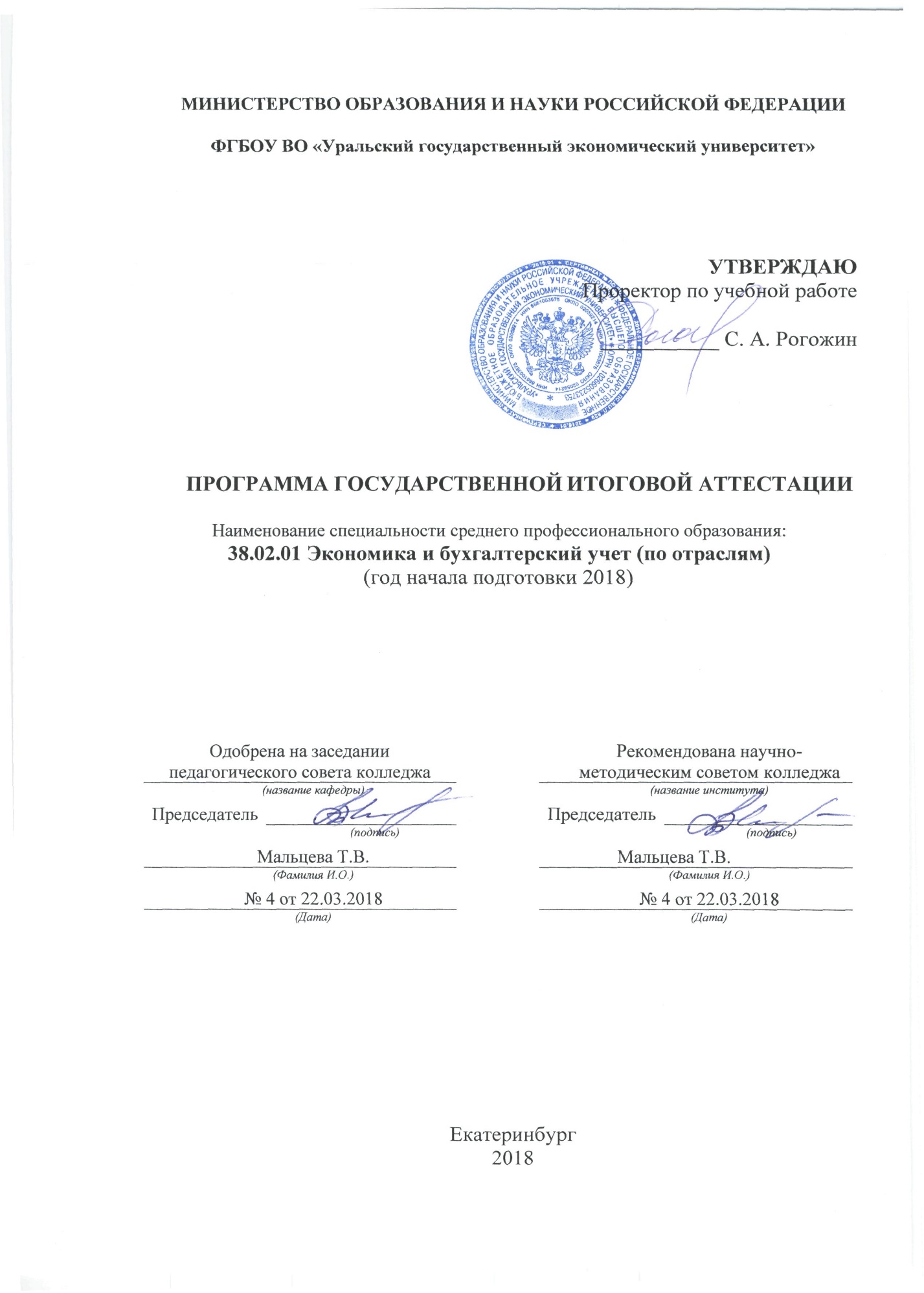 Общие положенияПрограмма государственной итоговой аттестации выпускников в рамках программы подготовки специалистов среднего звена по специальности 38.02.01 «Экономика и бухгалтерский учет (по отраслям)» разработана в соответствии с требованиями следующихнормативных документов:Федеральный закон РФ: «Об образовании в Российской Федерации» (от 29 декабря 2012 г. № 273- ФЗ).Федеральный государственный образовательный стандарт (ФГОС) среднего профессионального образования по специальности 38.02.01 «Экономика и бухгалтерский учет (по отраслям)», утвержденный приказом Министерства образования и науки РФ от 28 июля 2014 г. № 832.Приказ Министерства образования и науки РФ от 14 июня 2013 г. № 464 «Об утверждении порядка организации и осуществления образовательной деятельности по образовательным программам среднего профессионального образования» (с изменениями и дополнениями).Приказ Министерства образования и науки РФ от 16.08.2013 № 968 «Об утверждении Порядка проведения государственной итоговой аттестации по образовательным программам среднего профессионального образования»(с изменениями и дополнениями).Письмо Министерства образования и науки РФ от 20 июля 2015 г. N 06-846 «Методические рекомендации по организации выполнения и защиты выпускной квалификационной работы в образовательных организациях, реализующих образовательные программы среднего профессионального образования по программам подготовки специалистов среднего звена».Локальные акты образовательного учреждения.В соответствии с ФГОС СПО по специальности 38.02.01 «Экономика и бухгалтерский учет (по отраслям)»выпускная квалификационная работа (далее - ВКР) является обязательной частью ГИА. ГИА включает подготовку и защиту ВКР (дипломной работы). Согласно ФГОС в учебном плане на подготовку и защиту ВКР по данной специальности отводится шесть недель, из них на подготовку ВКР - четыре недели и на защиту ВКР - две недели.Цель защиты ВКР - установление соответствия результатов освоения студентами образовательной программы СПОпо специальности 38.02.01 «Экономика и бухгалтерский учет (по отраслям)», соответствующим требованиям ФГОС СПО по данной специальности.Задачи подготовки и защиты ВКР:систематизация, расширение освоенных во время обучения знаний по общепрофессиональным дисциплинам, профессиональным модулям;закрепление знаний выпускника по специальности при решении разрабатываемых в выпускной квалификационной работе конкретных задач;выяснение уровня подготовки выпускника к самостоятельной работе;проверка качества полученных обучающимся знаний и умений, сформированности общих и профессиональных компетенций, позволяющих решать профессиональные задачи.К ГИА(подготовке и защите ВКР) допускается обучающийся, не имеющий академической задолженности и в полном объеме выполнивший учебный план или индивидуальный учебный план по осваиваемой образовательной программе СПО.Необходимым условием допуска к ГИА (подготовке и защите ВКР) является представление документов, подтверждающих освоение обучающимися общих и профессиональных компетенций при изучении теоретического материала и прохождении практики по каждому из основных видов профессиональной деятельности.Программа государственной итоговой аттестации доводятся до сведения студентов, не позднее чем за шесть месяцев до начала государственной итоговой аттестации.Виды и формы государственнойитоговой аттестацииФормой государственной итоговой аттестации по образовательной программе среднего профессионального образования в рамках программы подготовки специалистов среднего звена по специальности 38.02.01 «Экономика и бухгалтерский учет (по отраслям)»является защита выпускной квалификационной работы.Выпускная квалификационная работапо образовательной программе среднего профессионального образования в рамках программы подготовки специалистов среднего звена по специальности 38.02.01 «Экономика и бухгалтерский учет (по отраслям)» выполняется в виде дипломной работы. Государственная итоговая аттестация выпускников не может быть заменена оценкой уровня их подготовки на основе текущего контроля успеваемости и результатов промежуточной аттестации.Объем времени на подготовку и сроки проведениягосударственной итоговой аттестацииСогласно ФГОС СПОпо специальности 38.02.01 «Экономика и бухгалтерский учет (по отраслям)»в учебном плане на подготовку и защиту ВКР отводится шесть недель, из них:на подготовку ВКР - четыре недели на защиту ВКР - две недели.Условия подготовки к государственной итоговой аттестацииВ срок до 1 декабря текущего учебного года для подготовки ВКР студенту назначается руководитель и, при необходимости, консультанты.К каждому руководителю ВКР может быть одновременно прикреплено не более восьми выпускников.Не позднее, чем за месяц до производственной практики (преддипломной) осуществляется закрепление тем ВКР за студентами, которое оформляется приказом ректора УрГЭУ. Заявление на утверждение темы ВКР подписывается студентом, руководителем ВКР и заведующим кафедрой «Бухгалтерского учета и аудита» и передается в деканат Колледжа УрГЭУ. Бланк заявление на утверждение темы ВКР приводится в приложении Б.Не позднее, чем за две недели до производственной практики (преддипломной) в соответствии с утвержденной темой руководителем ВКРразрабатывается и прописывается в соответствующем бланке задание для каждого студента. Задания на ВКР подписываются руководителем работы, утверждаются заведующим кафедрой «Бухгалтерского учета и аудита» и сдается вместе с ВКР. Обратная сторона задания заполняется научным руководителем. Дата получения отзыва о практической значимости должна, как правило, соответствовать дате получения рецензии. Дата решения ГАК должна соответствовать дате защиты выпускной работы. Задания на ВКР сопровождаются консультацией руководителей, в ходе которой разъясняются назначение и задачи, структура и объем работы, принципы разработки и оформления, примерное распределение времени на выполнение отдельных частей ВКР. Бланк задания на ВКР приводится в приложении В.Не позднее чем за месяц до защитыопределяютсярецензенты ВКР из числа специалистов из государственных органов власти, сферы труда и образования, научно-исследовательских институтов и др. соответственно тематике ВКР.Не позднее чем за 2 недели до защиты ВКР проводится предварительная защита.Не позднее чем за неделю до предварительной защиты ВКР выполненные квалификационные работы подлежат рецензированию. При заполнении пункта «Заключение» рецензент должен оценить работу оценкой «отлично», «хорошо» или «удовлетворительно». Отзыв должен быть заверен личной подписью рецензента и печатью организации, где он работает. Внесение изменений в ВКР после получения рецензии не допускается. Бланк рецензии на ВКР приводится в приложении Г.Не позднее чем за неделю до предварительной защитыруководитель проверяет качество работы, подписывает ее и вместе с заданием, своим письменным отзывом, отзывом рецензента и отметкой нормоконтролера передает заведующему кафедрой «Бухгалтерского учета и аудита». Бланк отзыва руководителя ВКР приводится в приложении Д.Не позднее чем за неделю до предварительной защиты ВКР представляется на проверку и подпись  нормоконтролеру.Не позднее чем за неделю до защиты ВКР заведующий кафедрой «Бухгалтерского учета и аудита» на основании предварительной защиты и после ознакомления с отзывом руководителя, рецензией решает вопрос о допуске обучающегося к защите и фиксирует это в сопроводительных документах к ВКР.Процедура проведения государственной итоговой аттестацииЗащита выпускных квалификационных работ проводятся на открытых заседаниях государственной экзаменационной комиссии с участием не менее двух третей ее состава.Процедура защиты устанавливается председателем ГЭК по согласованию с членами ГЭК и включает:доклад обучающегося (не более 10 - 15 минут);чтение отзыва и рецензии, вопросы членов комиссии,ответы обучающегося;выступление руководителя ВКР, рецензента (если он присутствует на заседании ГЭК).Во время доклада обучающийся использует подготовленный наглядный материал, иллюстрирующий основные положения ВКР.Решения государственных экзаменационных комиссий принимаются на закрытых заседаниях простым большинством голосов членов комиссии, участвующих в заседании, при обязательном присутствии председателя комиссии или его заместителя. При равном числе голосов голос председательствующего на заседании государственной экзаменационной комиссии является решающим.Решение ГЭК оформляется протоколом, в котором записываются: итоговая оценка ВКР, присуждение квалификации и особые мнения членов комиссии.Результаты государственной итоговой аттестации определяются оценками "отлично", "хорошо", "удовлетворительно", "неудовлетворительно" и объявляются в тот же день после оформления в установленном порядке протоколов заседаний государственных экзаменационных комиссий.При определении оценки по защите ВКР учитываются: качество устного доклада выпускника, свободное владение материалом ВКР,глубина и точность ответов на вопросы, отзыв руководителя и рецензия.Компетенции выпускника, формируемые в результате освоения программы подготовки специалиста среднего звена7. Перечень типовых вопросов, задаваемых при процедуре защиты выпускных квалификационных работ7.1 Вопросы, оценивающие сформированность общих компетенцийВозможна ли успешная профессиональная самореализация работника без формирования потребности и способности к самоорганизации и самообразованиюКакая формулировка образовательных потребностей специалиста в современных условиях является более актуальной: «образование для всей жизни» или «образование в течение всей жизни»Управленческое решение. Черты управленческого решения. Виды управленческих решений. Процесс и методы принятия управленческих решений. Стадии принятия управленческих решений.Общие рекомендации по поиску документов в справочно-правовых системахСравнительный анализ российских справочно-правовых систем. Чем обусловлена необходимость овладения информационной культурой для достижения высоких экономических результатов в современных условияхКаково значение коммуникативных навыков для успешной деятельности производственного коллективаОсновные инструментальные средства бухгалтерского учета для предприятий малого и среднего бизнеса.Сущность и технологии работы в системах бухгалтерского учета для предприятий малого и среднего бизнеса.Ответственность должностных лиц предприятия за нарушение законодательства по порядку ведения бухгалтерского учета на предприятииВопросы, оценивающие  сформированность профессиональных компетенцийПервичный учет. Виды документов, требования, предъявляемые к их оформлению. Реквизиты документов.Унифицированные формы первичных бухгалтерских документов.План счетов бухгалтерского учета и инструкция по его применению.Рабочий план счетов бухгалтерского учета организацииУчет денежных средств и денежных документов в кассе, на расчетном счете.Учет имущества организации на основе рабочего плана счетовКлассификация источников формирования имущества организацииПонятие, причины инвентаризации. Цели инвентаризации, случаи проведения инвентаризацииОбщие правила проведения инвентаризации, документы, отражающие проведение инвентаризацииНормативно-правовое регулирование проведения  инвентаризацииУчет результатов инвентаризации основных средствЗаконодательные и нормативные правовые акты, регулирующие порядок организации расчетов с внебюджетными фондами по страховым взносамПорядок оформления бухгалтерскими проводками хозяйственных операций, связанных с начислением и уплатой налоговПорядок оформления бухгалтерскими проводками хозяйственных операций, связанных с начислением и уплатой сборов во внебюджетные фондыПорядок расчета страховых взносов в Пенсионный фонд. Отражение в учете их начисления и перечисления в фондПорядок расчета страховых взносов в фонд социального страхования России.  Отражение в учете их начисления и перечисления в фонд Порядок расчета страховых взносов в Федеральный фонд обязательного медицинского страхования. Отражение в учете их начисления и перечисления в фондЗаконодательные основы оформления платежных документов.Состав и методологические основы формирования бухгалтерской отчетности.Баланс как основная форма бухгалтерской отчетности.Отчет о финансовых результатах – одна из форм бухгалтерской отчетности. Отчет об изменениях капитала – одна из форм бухгалтерской отчетности. Отчет о движении денежных средств – одна из форм бухгалтерской отчетности. Приложение к бухгалтерскому балансу – одна из форм бухгалтерской отчетности.Экспресс-анализ бухгалтерской отчетности.Состав бухгалтерской финансовой отчетностиИнформационные технологии анализа финансовой отчетностиНормативное регулирование учета кассовых операций. Информационно-справочные системы.Учет кассовых операций в условиях электронного документооборота.Выпускная квалификационная работа8.1 Определение темы выпускной квалификационной работыВыбор темы ВКР обучающимся осуществляется не позднее чем за месяц до начала производственной практики (преддипломной), что обусловлено необходимостью утверждения и согласования темы, разработки руководителем задания и последующего сбора практического материала в период ее прохождения.Темы ВКР разрабатываются преподавателями кафедры «Бухгалтерского учета и аудита»в соответствии с профилем специальности38.02.01 «Экономика и бухгалтерский учет (по отраслям)»совместно со специалистами предприятий или организаций, заинтересованных в разработке данных тем. При этом тематика ВКР соответствует содержанию одного или нескольких профессиональных модулей, входящих в данную образовательную программу СПО.Обучающемуся предоставляется право выбора темы ВКР, в том числе предложения своей тематики с необходимым обоснованием целесообразности ее разработки для практического применения. При определении темы ВКР следует учитывать, что ее содержание может основываться:на обобщении результатов выполненной ранее обучающимся курсовой работы, если она выполнялась в рамках соответствующего профессионального модуля;на использовании результатов выполненных ранее практических заданий.Выполненная выпускная квалификационная работа в целом должна:соответствовать разработанному заданию;включать анализ источников по теме с обобщениями и выводами, сопоставлениями и оценкой различных точек зрения;продемонстрировать требуемый уровень общенаучной и специальной подготовки выпускника, его способность и умение применять на практике освоенные знания, практические умения, общие и профессиональные компетенции в соответствии с ФГОС СПО.ВКР выполняется выпускником с использованием собранных им лично материалов, в том числе в период прохождения преддипломной практики, а также работы над выполнением курсовой работы.Примерный перечень тем выпускной квалификационной работы приведен в приложении А.Руководство выпускной квалификационной работойДля подготовки ВКР студенту назначается руководитель и, при необходимости, консультанты.В обязанности руководителя ВКР входят:разработка задания на подготовку ВКР и заполнения соответствующего бланка задания;разработка совместно с обучающимися плана ВКР;оказание помощи обучающемуся в разработке индивидуального графика работы на весь период выполнения ВКР;консультирование обучающегося по вопросам содержания и последовательности выполнения ВКР;оказание помощи обучающемуся в подборе необходимых источников;контроль хода выполнения ВКР в соответствии с установленным графиком в форме регулярного обсуждения руководителем и обучающимся хода работ;оказание помощи (консультирование обучающегося) в подготовке презентации и доклада для защиты ВКР;предоставление письменного отзыва на ВКР.Задание для каждого студента разрабатываетсяруководителем ВКР в соответствии с утвержденной темой и прописывается в соответствующем бланке. Задания на ВКР подписываются руководителем работы, утверждаются заведующим кафедрой «Бухгалтерского учета и аудита»и сдается вместе с ВКРВ отзыве руководителя ВКР указываются характерные особенности работы, ее достоинства и недостатки, а также отношение обучающегося к выполнению ВКР, проявленные (не проявленные) им способности, оцениваются уровень освоения общих и профессиональных компетенций, знания, умения обучающегося, продемонстрированные им при выполнении ВКР, а также степень самостоятельности обучающегося и его личный вклад в раскрытие проблем и разработку предложений по их решению. Заканчивается отзыв выводом о возможности (невозможности) допуска ВКР к защите.В обязанности консультанта ВКР входят:руководство разработкой индивидуального плана подготовки и выполнения ВКР в части содержания консультируемого вопроса;оказание помощи обучающемуся в подборе необходимой литературы в части содержания консультируемого вопроса;контроль хода выполнения ВКР в части содержания консультируемого вопроса.8.3 Рецензирование выпускных квалификационных работВКР подлежат обязательному рецензированию.Внешнее рецензирование ВКР проводится с целью обеспечения объективности оценки труда выпускника. Выполненные квалификационные работы рецензируются специалистами по тематике ВКР из государственных органов власти, сферы труда и образования, научно-исследовательских институтов и др.Рецензия должна включать:заключение о соответствии ВКР заявленной теме и заданию на нее;оценку качества выполнения каждого раздела ВКР;оценку степени разработки поставленных вопросов и практической значимости работы;общую оценку качества выполнения ВКР.Внесение изменений в ВКР после получения рецензии не допускается.8.4  Структура и содержание выпускной квалификационной работыСтруктура и содержание выпускной квалификационной работы включает в себя:титульный лист; содержание; введение; теоретическая часть;аналитическая часть;разработанные мероприятия по повышению эффективности деятельности;заключение; список использованных источников; приложения.Во введении (2-3 страницы) обосновывается актуальность выбранной темы, формулируетсяцель и задачи исследования; называется предмет и объект исследования; указывается информационная база исследования, использованной для написания работы, определяется практическая значимость исследования, обосновывается структура работы (дается краткая аннотация каждой главы).Первая глава носит теоретико-методологический характер. В данной главе можно дать историю вопроса, показать степень его изученности на основе обзора соответствующей отечественной и зарубежной литературы. Должны быть раскрыты понятия и сущность изучаемой проблемы, уточнены формулировки и др. При наличии нескольких точек зрения, формулировок, определений, необходимо изложить собственное мнение. Кратко излагается содержание законодательных и нормативных актов, регламентирующих организацию и методологию ведения учета, анализа и аудита по исследуемой проблеме. Список нормативных актов следует приводить в списке использованных источников в конце дипломной работы.Описание изучаемой проблемы и динамика развития явлений должны иллюстрироваться графическими материалами: справочными и обзорными таблицами, выполненными главным образом, самостоятельно. Только в отдельных случаях можно заимствовать некоторые таблицы из литературных источников с обязательной ссылкой на первоисточник. Наряду с таблицами следует применять графики, которые обладают определенными преимуществами перед таблицами. По объему первая глава, как правило не должна превышать 30% всей ВКР.Вторая глава посвящена практическим вопросам организации ведения учета на обследуемом предприятии. Дается характеристика, организационная структура объекта, раскрываются основные элементы учетной политики. Приводятся таблицы с бухгалтерскими записями в разрезе синтетических счетов и субсчетов. В третьей главе работы проводится экономический анализ деятельности организации с целью поиска путей, резервов повышения эффективности и рентабельности. Необходимо указать возможные методики анализа, выбрать методологический инструментарий, с помощью которого будет проводиться анализ объекта исследования. Рассчитать влияние факторов, выявить резервы, сделать выводы и разработать предложения по совершенствованию по обследуемому предприятию. Статистический материал для анализа должен охватить 2-3 последовательных года по сопоставимым периодам, включая год защиты.Заключение является своеобразным итогом всей ВКР. Должно содержать общие выводы, обобщенное изложение основных проблем, авторскую оценку работы с точки зрения решения задач, поставленных в работе, данные о практической эффективности от внедрения рекомендаций или научной ценности решаемых проблем. Все задачи, поставленные во введении должны найти отражение в заключении. Недопустима ситуация, когда из заключения следует, что одна из задач не решена. В заключении могут быть указаны перспективы дальнейшей разработки темы. Заключение должно представлять собой краткое изложение сделанных автором выводов и рекомендаций, а также содержать предложения по практическому их использованию (объем – 2-3 страниц). Список использованных источников отражает перечень источников, которые использовались при написании ВКР (не менее 20), составленный в следующем порядке:федеральные законы (в очередности от последнего года принятия к предыдущим);указы Президента Российской Федерации (в той же последовательности);постановления Правительства Российской Федерации (в той же очередности);иные нормативные правовые акты;иные официальные материалы (резолюции-рекомендации международных организаций и конференций, официальные доклады, официальные отчеты и др.);монографии, учебники, учебные пособия (в алфавитном порядке);иностранная литература;интернет ресурсы.Приложения – все вспомогательные или дополнительные материалы, не являющиеся насущно важными для понимания решения научной задачи, помещаемые на последних страницах выпускной квалификационной работы:сведения, дополняющие исследования;промежуточные исследования, формулы и расчеты;таблицы вспомогательных цифровых данных;иллюстрации вспомогательного характера;документы, подтверждающие использование результатов работы в практической деятельности организации;бухгалтерские отчеты и иные первичные документы;иллюстрации, таблицы на листах формата А3, и т.д.Объем ВКР должен составлять 55 - 70 страниц печатного текста (без приложений). Критерии оценки выпускной квалификационнойработыОценка выпускной квалификационной работы дается на закрытой части заседания по 4-х балльной системе. При этом учитывается качество подготовленной квалификационной работы, качество подготовленного доклада, а также владение информацией, специальной терминологией, умение участвовать в дискуссии, отвечать на поставленные в ходе обсуждения вопросы.Если выпускная квалификационная работа признается неудовлетворительной, решается вопрос о предоставлении студенту права защитить ее повторно (ту же с соответствующими доработками или разработать новую тему).Основными оценками качества и эффективности ВКР являются:важность (актуальность) работы для внутренних и/или внешних потребителей;новизна результатов работы;практическая значимость результатов работы;эффективность и результативность (социальный, экономический, информационныэффект, эффект использования  результатов работы в учебном процессе);уровень практической реализации.«Отлично» -  выставляется в случае, если квалификационная работа посвящена актуальной и научно значимой теме, исследование базируется на анализе ситуации по данной проблеме и автор работы, продемонстрировал необходимые навыки анализа источников. Работа состоит из теоретического раздела и описания практической реализации, которая демонстрирует приобретенные навыки использования современных информационных технологий и методов построения информационных систем. В работе присутствует обстоятельный  анализ проблемы, последовательно и верно определены цели и задачи. Работа имеет четкую внутреннюю логическую структуру. В ходе защиты автор уверенно и аргументировано ответил на замечания рецензентов, а сам процесс защиты продемонстрировал полную разработанность избранной научной проблемы и компетентность выпускника.«Хорошо» - выставляется в случае, если работа посвящена актуальной и научно значимой теме, исследование базируется на анализе ситуации по данной проблеме и автор работы, продемонстрировал необходимые навыки анализа источников. Работа состоит из теоретического раздела и описания практической реализации, которая демонстрирует приобретенные навыки использования современных информационных технологий и методов построения информационных систем. В работе присутствует обстоятельный  анализ проблемы, последовательно и верно определены цели и задачи. Работа иметь четкую внутреннюю логическую структуру. В ходе защиты автор достаточно полно и обоснованно ответил на замечания рецензентов, а сам процесс защиты продемонстрировал необходимую и в целом доказанную разработанность избранной научной проблемы. Вместе с тем, работа содержит ряд недостатков, не имеющих принципиального характера.«Удовлетворительно» - выставляется в случае, если студент продемонстрировал слабые знания некоторых научных проблем в рамках тематики квалификационной работы. В процессе защиты работы, в тексте ВКР, в представленных презентационных материалах допущены значительные фактические ошибки. В случае отсутствия четкой формулировки актуальности, целей и задач ВКР. Работа не полностью соответствует всем формальным требованиям, предъявляемым к подобного рода работам.«Неудовлетворительно» - выставляется в случае, если в процессе защиты ВКР выявились факты плагиата основных результатов работы, несоответствие заявленных в ВКР полученных результатов, реальному состоянию дел, необоснованность достаточно важных для данной ВКР высказываний, достижений и разработок.Каждый член государственной комиссии выставляет оценку за ВКР с учетом:содержания работы,качество устного доклада выпускника,качество презентации и представленного для защиты наглядного материала,свободное владение материалом ВКР,глубина и точность ответов на вопросы, отзыв руководителя и рецензия.Итоговая оценка ВКР рассчитывается как среднее арифметическое оценок руководителя, рецензента, всех членов ГЭК, присутствовавших на защите.Схема формирования итоговой оценки при защите выпускной квалификационной работы Шкала соотнесения баллов и оценокОценочныйлистрезультатовзащиты выпускной квалификационной Приложение АПримерные темы выпускной квалификационной работыПриложение БЗав. кафедрой бухгалтерского учета и  аудитад.э.н., доценту Н.С.Нечеухинойот студента группы _______________         Ф.И.О.____________________________________________________________ЗАЯВЛЕНИЕ на утверждение темы выпускной квалификационной работыПрошу утвердить мне тему выпускной квалификационной работы: ____________________________________________________________________________________________________________________________________________________________________________________________________________________________________________________________________________________________________________________Место прохождения производственной (преддипломной) практики: _______________________________________________________________________________________________________________________________________________________________________________________________________________________________________Научный руководитель: ________________________________________________________                                          ________________________________________________________                                          ________________________________________________________                                                  (Ф.И.О., ученая степень, ученое звание, должность)Дата: ___________________Подпись студента:        _____________________Подпись руководителя: _____________________Решение зав. Кафедрой «Утверждаю»_____________________________(дата)Приложение ВМИНИСТЕРСТВО ОБРАЗОВАНИЯ  И НАУКИ РОССИЙСКОЙ ФЕДЕРАЦИИФедеральное государственное бюджетное образовательное учреждениевысшего образования«Уральский государственный экономический университет»Колледж УрГЭУ                                                                 Кафедра бухгалтерского учета и  Специальностьэкономика и бухгалтерский                    аудитаучет (по отраслям)                                                                                                                                                                                       Квалификация бухгалтер                                                   Группа   ____________________«УТВЕРЖДАЮ»        Зав. кафедрой ___________________				                                             ________________________20   _ _г.ЗАДАНИЕНА ВЫПУСКНУЮ КВАЛИФИКАЦИОННУЮ РАБОТУСтуденту_____________________________________________________________________(Фамилия, имя, отчество)Руководитель__________________________________________________________________(Фамилия, имя, отчество, место работы, должность)_____________________________________________________________________________________________Тема выпускной квалификационной работы__________________________________________________________________________________________________________________________________________________________________________________________________Техническое заданиеЦелевая установка_______________________________________________________________________________________________________________________________________________________________________________________________________________________План работы и сроки выполнения________________________________________________ ______________________________________________________________________________________________________________________________________________________________________________________________________________________________________________________________________________________________________________________________________________________________________________________________________________________________________________________________________________Срок сдачи студентом законченной работы________________________________________Руководитель выпускной квалификационной работы________________________________                                                                                                                  (подпись)Задание принял к исполнению                                       ________________________________                     (подпись)«_____» ______________20____г.ВЫПОЛНЕНИЕ ЗАДАНИЯНА ВЫПУСКНУЮ КВАЛИФИКАЦИОННУЮ РАБОТУ1.Отзыв  научного руководителя  о рекомендации к защите_______________________________________________________________________________________________________________________________________________________________________________________________________________________________________«___» _________    20___ г.		                                             ____________________	                             подпись руководителя2. Решение кафедры о выдвижении ВКР на защиту_______________________________________________________________________________________________________________________________________________________________________________________________________________________________________«___»____________ 20___ г.			                           _______________________                 подпись зав. кафедрой		3.Решение ГЭК по результатам защиты работы_______________________________________________________________________________________________________________________________________________________________________________________________________________________________________«___»____________ 20____ г.		              Председатель ГЭК__________________Приложение ГОТЗЫВРЕЦЕНЗЕНТА   О   ВЫПУСКНОЙ   КВАЛИФИКАЦИОННОЙ    РАБОТЕВыпускная квалификационная работа выполненаСтудентом (кой)_______________________________________________________________Колледж УрГЭУ Кафедра бухгалтерского учета и аудита       Группа_________________________________Специальность экономика и бухгалтерский учет (по отраслям)ОЦЕНКА ВЫПУСКНОЙ КВАЛИФИКАЦИОННОЙ  РАБОТЫ*- не оценивается (трудно оценить)Отмеченные достоинства: ___________________________________________________________________________________________________________________________________________________________________________________________________________________________________________________________________________________________________________________Отмеченные недостатки: __________________________________________________________________________________________________________________________________________________________________________________________________________________________________________________Дополнительная информация для ГЭК: ___________________________________________________________________________________________________________________________________________________________________________________________________________________________________________Заключение: ______________________________________________________________________________________________________________________________________________________________________________________________________________________________________________________________Рецензент: _______________                       МП                                   «___»__________20 __г.                          (подпись)Приложение ДОТЗЫВ РУКОВОДИТЕЛЯ   ВЫПУСКНОЙ   КВАЛИФИКАЦИОННОЙ   РАБОТЫВыпускная квалификационная работа выполненаСтудентом (кой)_______________________________________________________________Колледж УрГЭУКафедра бухгалтерского учета и аудита     Группа___________________________________Специальность экономика и бухгалтерский учет (по отраслям) Руководитель__________________________________________________________________Тема:_________________________________________________________________________Оценка соответствия требованиям ФГОС Общая характеристика работы студента в период выполнения ВКР: ____________________________________________________________________________________________________________________________________________________________________________________________________________________________________________________________________________________________________________________________________________________________________________________________________________________Отмеченные достоинства: ___________________________________________________________________________________________________________________________________________________________________________________________________________________________________________________________________________________________________________________________________________________________________________Отмеченные недостатки: ______________________________________________________________________________________________________________________________________________________________________________________________________________________________________________________________________________________________Заключение: _________________________________________________________________________________________________________________________________________________________________________________________________________________________________________________________________________________________________________Научный руководитель: _____________________                  «      »           ________20   _г.  (подпись)Планируемые результаты освоения компетенцииВиды аттестацииВиды аттестацииВиды аттестацииПланируемые результаты освоения компетенцииПромежуточная аттестация (дисциплины, МДК, практики)Промежуточная аттестация (дисциплины, МДК, практики)ГИАОК 1 - Понимать сущность и социальную значимость своей будущей профессии, проявлять к ней устойчивый интерес  ОГСЭ.01Основы философииЗащита ВКРОК 1 - Понимать сущность и социальную значимость своей будущей профессии, проявлять к ней устойчивый интерес  ОГСЭ.02ИсторияЗащита ВКРОК 1 - Понимать сущность и социальную значимость своей будущей профессии, проявлять к ней устойчивый интерес  ОГСЭ.03Иностранный языкЗащита ВКРОК 1 - Понимать сущность и социальную значимость своей будущей профессии, проявлять к ней устойчивый интерес  ЕН.02Информационные технологии в профессиональной деятельностиЗащита ВКРОК 1 - Понимать сущность и социальную значимость своей будущей профессии, проявлять к ней устойчивый интерес  ОП.01Экономика организацииЗащита ВКРОК 1 - Понимать сущность и социальную значимость своей будущей профессии, проявлять к ней устойчивый интерес  ОП.02СтатистикаЗащита ВКРОК 1 - Понимать сущность и социальную значимость своей будущей профессии, проявлять к ней устойчивый интерес  ОП.03МенеджментЗащита ВКРОК 1 - Понимать сущность и социальную значимость своей будущей профессии, проявлять к ней устойчивый интерес  ОП.04Документационное обеспечение управленияЗащита ВКРОК 1 - Понимать сущность и социальную значимость своей будущей профессии, проявлять к ней устойчивый интерес  ОП.05Правовое обеспечение профессиональной деятельностиЗащита ВКРОК 1 - Понимать сущность и социальную значимость своей будущей профессии, проявлять к ней устойчивый интерес  ОП.08Основы бухгалтерского учетаЗащита ВКРОК 1 - Понимать сущность и социальную значимость своей будущей профессии, проявлять к ней устойчивый интерес  ОП.09АудитЗащита ВКРОК 1 - Понимать сущность и социальную значимость своей будущей профессии, проявлять к ней устойчивый интерес  ОП.10Безопасность жизнедеятельностиЗащита ВКРОК 1 - Понимать сущность и социальную значимость своей будущей профессии, проявлять к ней устойчивый интерес  ОП.11Основы экономической теорииЗащита ВКРОК 1 - Понимать сущность и социальную значимость своей будущей профессии, проявлять к ней устойчивый интерес  ОП.12Анализ финансово-хозяйственной деятельностиЗащита ВКРОК 1 - Понимать сущность и социальную значимость своей будущей профессии, проявлять к ней устойчивый интересМДК.01.01Практические основы бухгалтерского учета имущества организацииЗащита ВКРОК 1 - Понимать сущность и социальную значимость своей будущей профессии, проявлять к ней устойчивый интерес  УП.01.01Учебная практикаЗащита ВКРОК 1 - Понимать сущность и социальную значимость своей будущей профессии, проявлять к ней устойчивый интерес  ПП.01.01Производственная практика (по профилю специальности)Защита ВКРОК 1 - Понимать сущность и социальную значимость своей будущей профессии, проявлять к ней устойчивый интерес  МДК.02.01Практические основы бухгалтерского учета источников формирования имущества организацииЗащита ВКРОК 1 - Понимать сущность и социальную значимость своей будущей профессии, проявлять к ней устойчивый интерес  МДК.02.02Бухгалтерская технология проведения и оформления инвентаризацииЗащита ВКРОК 1 - Понимать сущность и социальную значимость своей будущей профессии, проявлять к ней устойчивый интерес  УП.02.01Учебная практикаЗащита ВКРОК 1 - Понимать сущность и социальную значимость своей будущей профессии, проявлять к ней устойчивый интерес  ПП.02.01Производственная практика (по профилю специальности)Защита ВКРОК 1 - Понимать сущность и социальную значимость своей будущей профессии, проявлять к ней устойчивый интересМДК.03.01Организация расчетов с бюджетом и внебюджетными фондамиЗащита ВКРОК 1 - Понимать сущность и социальную значимость своей будущей профессии, проявлять к ней устойчивый интерес  МДК.03.02Оформление платежных документов на перечисление налогов, сборовЗащита ВКРОК 1 - Понимать сущность и социальную значимость своей будущей профессии, проявлять к ней устойчивый интерес  УП.03.01Учебная практикаЗащита ВКРОК 1 - Понимать сущность и социальную значимость своей будущей профессии, проявлять к ней устойчивый интерес  ПП.03.01Производственная практика (по профилю специальности)Защита ВКРОК 1 - Понимать сущность и социальную значимость своей будущей профессии, проявлять к ней устойчивый интересМДК.04.01Технология составления бухгалтерской отчетностиЗащита ВКРОК 1 - Понимать сущность и социальную значимость своей будущей профессии, проявлять к ней устойчивый интересМДК.04.02Основы анализа бухгалтерской отчетностиЗащита ВКРОК 1 - Понимать сущность и социальную значимость своей будущей профессии, проявлять к ней устойчивый интерес  УП.04.01Учебная практикаЗащита ВКРОК 1 - Понимать сущность и социальную значимость своей будущей профессии, проявлять к ней устойчивый интерес  ПП.04.01Производственная практика (по профилю специальности)Защита ВКРОК 1 - Понимать сущность и социальную значимость своей будущей профессии, проявлять к ней устойчивый интересМДК.05.01Операции с памятными монетами и драгоценными металламиЗащита ВКРОК 1 - Понимать сущность и социальную значимость своей будущей профессии, проявлять к ней устойчивый интересМДК.05.02Технологии автоматизации учета кассовых операцийЗащита ВКРОК 1 - Понимать сущность и социальную значимость своей будущей профессии, проявлять к ней устойчивый интересМДК.05.03Операции с наличной иностранной валютой и чекамиЗащита ВКРОК 1 - Понимать сущность и социальную значимость своей будущей профессии, проявлять к ней устойчивый интерес  УП.05.01Учебная практикаЗащита ВКРОК 1 - Понимать сущность и социальную значимость своей будущей профессии, проявлять к ней устойчивый интерес  ПП.05.01Производственная практика (по профилю специальности)Защита ВКРОК 2 - Организовывать собственную деятельность, выбирать типовые методы и способы выполнения профессиональных задач, оценивать их эффективность и качество  ОГСЭ.01Основы философииЗащита ВКРОК 2 - Организовывать собственную деятельность, выбирать типовые методы и способы выполнения профессиональных задач, оценивать их эффективность и качество  ОГСЭ.02ИсторияЗащита ВКРОК 2 - Организовывать собственную деятельность, выбирать типовые методы и способы выполнения профессиональных задач, оценивать их эффективность и качество  ОГСЭ.03Иностранный языкЗащита ВКРОК 2 - Организовывать собственную деятельность, выбирать типовые методы и способы выполнения профессиональных задач, оценивать их эффективность и качество  ОГСЭ.04Физическая культураЗащита ВКРОК 2 - Организовывать собственную деятельность, выбирать типовые методы и способы выполнения профессиональных задач, оценивать их эффективность и качество  ЕН.01МатематикаЗащита ВКРОК 2 - Организовывать собственную деятельность, выбирать типовые методы и способы выполнения профессиональных задач, оценивать их эффективность и качество  ЕН.02Информационные технологии в профессиональной деятельностиЗащита ВКРОК 2 - Организовывать собственную деятельность, выбирать типовые методы и способы выполнения профессиональных задач, оценивать их эффективность и качество  ОП.01Экономика организацииЗащита ВКРОК 2 - Организовывать собственную деятельность, выбирать типовые методы и способы выполнения профессиональных задач, оценивать их эффективность и качество  ОП.02СтатистикаЗащита ВКРОК 2 - Организовывать собственную деятельность, выбирать типовые методы и способы выполнения профессиональных задач, оценивать их эффективность и качество  ОП.03МенеджментЗащита ВКРОК 2 - Организовывать собственную деятельность, выбирать типовые методы и способы выполнения профессиональных задач, оценивать их эффективность и качество  ОП.04Документационное обеспечение управленияЗащита ВКРОК 2 - Организовывать собственную деятельность, выбирать типовые методы и способы выполнения профессиональных задач, оценивать их эффективность и качество  ОП.05Правовое обеспечение профессиональной деятельностиЗащита ВКРОК 2 - Организовывать собственную деятельность, выбирать типовые методы и способы выполнения профессиональных задач, оценивать их эффективность и качество  ОП.06Финансы, денежное обращение и кредитЗащита ВКРОК 2 - Организовывать собственную деятельность, выбирать типовые методы и способы выполнения профессиональных задач, оценивать их эффективность и качество  ОП.07Налоги и налогообложениеЗащита ВКРОК 2 - Организовывать собственную деятельность, выбирать типовые методы и способы выполнения профессиональных задач, оценивать их эффективность и качество  ОП.08Основы бухгалтерского учетаЗащита ВКРОК 2 - Организовывать собственную деятельность, выбирать типовые методы и способы выполнения профессиональных задач, оценивать их эффективность и качество  ОП.09АудитЗащита ВКРОК 2 - Организовывать собственную деятельность, выбирать типовые методы и способы выполнения профессиональных задач, оценивать их эффективность и качество  ОП.10Безопасность жизнедеятельностиЗащита ВКРОК 2 - Организовывать собственную деятельность, выбирать типовые методы и способы выполнения профессиональных задач, оценивать их эффективность и качество  ОП.11Основы экономической теорииЗащита ВКРОК 2 - Организовывать собственную деятельность, выбирать типовые методы и способы выполнения профессиональных задач, оценивать их эффективность и качествоМДК.01.01Практические основы бухгалтерского учета имущества организацииЗащита ВКРОК 2 - Организовывать собственную деятельность, выбирать типовые методы и способы выполнения профессиональных задач, оценивать их эффективность и качество  УП.01.01Учебная практикаЗащита ВКРОК 2 - Организовывать собственную деятельность, выбирать типовые методы и способы выполнения профессиональных задач, оценивать их эффективность и качество  ПП.01.01Производственная практика (по профилю специальности)Защита ВКРОК 2 - Организовывать собственную деятельность, выбирать типовые методы и способы выполнения профессиональных задач, оценивать их эффективность и качество  МДК.02.01Практические основы бухгалтерского учета источников формирования имущества организацииЗащита ВКРОК 2 - Организовывать собственную деятельность, выбирать типовые методы и способы выполнения профессиональных задач, оценивать их эффективность и качество  МДК.02.02Бухгалтерская технология проведения и оформления инвентаризацииЗащита ВКРОК 2 - Организовывать собственную деятельность, выбирать типовые методы и способы выполнения профессиональных задач, оценивать их эффективность и качество  УП.02.01Учебная практикаЗащита ВКРОК 2 - Организовывать собственную деятельность, выбирать типовые методы и способы выполнения профессиональных задач, оценивать их эффективность и качество  ПП.02.01Производственная практика (по профилю специальности)Защита ВКРОК 2 - Организовывать собственную деятельность, выбирать типовые методы и способы выполнения профессиональных задач, оценивать их эффективность и качествоМДК.03.01Организация расчетов с бюджетом и внебюджетными фондамиЗащита ВКРОК 2 - Организовывать собственную деятельность, выбирать типовые методы и способы выполнения профессиональных задач, оценивать их эффективность и качество  МДК.03.02Оформление платежных документов на перечисление налогов, сборовЗащита ВКРОК 2 - Организовывать собственную деятельность, выбирать типовые методы и способы выполнения профессиональных задач, оценивать их эффективность и качество  УП.03.01Учебная практикаЗащита ВКРОК 2 - Организовывать собственную деятельность, выбирать типовые методы и способы выполнения профессиональных задач, оценивать их эффективность и качество  ПП.03.01Производственная практика (по профилю специальности)Защита ВКРОК 2 - Организовывать собственную деятельность, выбирать типовые методы и способы выполнения профессиональных задач, оценивать их эффективность и качествоМДК.04.01Технология составления бухгалтерской отчетностиЗащита ВКРОК 2 - Организовывать собственную деятельность, выбирать типовые методы и способы выполнения профессиональных задач, оценивать их эффективность и качествоМДК.04.02Основы анализа бухгалтерской отчетностиЗащита ВКРОК 2 - Организовывать собственную деятельность, выбирать типовые методы и способы выполнения профессиональных задач, оценивать их эффективность и качество  УП.04.01Учебная практикаЗащита ВКРОК 2 - Организовывать собственную деятельность, выбирать типовые методы и способы выполнения профессиональных задач, оценивать их эффективность и качество  ПП.04.01Производственная практика (по профилю специальности)Защита ВКРОК 2 - Организовывать собственную деятельность, выбирать типовые методы и способы выполнения профессиональных задач, оценивать их эффективность и качествоМДК.05.01Операции с памятными монетами и драгоценными металламиЗащита ВКРОК 2 - Организовывать собственную деятельность, выбирать типовые методы и способы выполнения профессиональных задач, оценивать их эффективность и качествоМДК.05.02Технологии автоматизации учета кассовых операцийЗащита ВКРОК 2 - Организовывать собственную деятельность, выбирать типовые методы и способы выполнения профессиональных задач, оценивать их эффективность и качествоМДК.05.03Операции с наличной иностранной валютой и чекамиЗащита ВКРОК 2 - Организовывать собственную деятельность, выбирать типовые методы и способы выполнения профессиональных задач, оценивать их эффективность и качество  УП.05.01Учебная практикаЗащита ВКРОК 2 - Организовывать собственную деятельность, выбирать типовые методы и способы выполнения профессиональных задач, оценивать их эффективность и качество  ПП.05.01Производственная практика (по профилю специальности)Защита ВКРОК 3 - Принимать решения в стандартных и нестандартных ситуациях и нести за них ответственность..  ОГСЭ.01Основы философииЗащита ВКРОК 3 - Принимать решения в стандартных и нестандартных ситуациях и нести за них ответственность..  ОГСЭ.02ИсторияЗащита ВКРОК 3 - Принимать решения в стандартных и нестандартных ситуациях и нести за них ответственность..  ОГСЭ.03Иностранный языкЗащита ВКРОК 3 - Принимать решения в стандартных и нестандартных ситуациях и нести за них ответственность..  ЕН.02Информационные технологии в профессиональной деятельностиЗащита ВКРОК 3 - Принимать решения в стандартных и нестандартных ситуациях и нести за них ответственность..  ОП.01Экономика организацииЗащита ВКРОК 3 - Принимать решения в стандартных и нестандартных ситуациях и нести за них ответственность..  ОП.02СтатистикаЗащита ВКРОК 3 - Принимать решения в стандартных и нестандартных ситуациях и нести за них ответственность..  ОП.03МенеджментЗащита ВКРОК 3 - Принимать решения в стандартных и нестандартных ситуациях и нести за них ответственность..  ОП.04Документационное обеспечение управленияЗащита ВКРОК 3 - Принимать решения в стандартных и нестандартных ситуациях и нести за них ответственность..  ОП.05Правовое обеспечение профессиональной деятельностиЗащита ВКРОК 3 - Принимать решения в стандартных и нестандартных ситуациях и нести за них ответственность..  ОП.06Финансы, денежное обращение и кредитЗащита ВКРОК 3 - Принимать решения в стандартных и нестандартных ситуациях и нести за них ответственность..  ОП.07Налоги и налогообложениеЗащита ВКРОК 3 - Принимать решения в стандартных и нестандартных ситуациях и нести за них ответственность..  ОП.08Основы бухгалтерского учетаЗащита ВКРОК 3 - Принимать решения в стандартных и нестандартных ситуациях и нести за них ответственность..  ОП.09АудитЗащита ВКРОК 3 - Принимать решения в стандартных и нестандартных ситуациях и нести за них ответственность..  ОП.10Безопасность жизнедеятельностиЗащита ВКРОК 3 - Принимать решения в стандартных и нестандартных ситуациях и нести за них ответственность..МДК.01.01Практические основы бухгалтерского учета имущества организацииЗащита ВКРОК 3 - Принимать решения в стандартных и нестандартных ситуациях и нести за них ответственность..  УП.01.01Учебная практикаЗащита ВКРОК 3 - Принимать решения в стандартных и нестандартных ситуациях и нести за них ответственность..  ПП.01.01Производственная практика (по профилю специальности)Защита ВКРОК 3 - Принимать решения в стандартных и нестандартных ситуациях и нести за них ответственность..  МДК.02.01Практические основы бухгалтерского учета источников формирования имущества организацииЗащита ВКРОК 3 - Принимать решения в стандартных и нестандартных ситуациях и нести за них ответственность..  МДК.02.02Бухгалтерская технология проведения и оформления инвентаризацииЗащита ВКРОК 3 - Принимать решения в стандартных и нестандартных ситуациях и нести за них ответственность..  УП.02.01Учебная практикаЗащита ВКРОК 3 - Принимать решения в стандартных и нестандартных ситуациях и нести за них ответственность..  ПП.02.01Производственная практика (по профилю специальности)Защита ВКРОК 3 - Принимать решения в стандартных и нестандартных ситуациях и нести за них ответственность..МДК.03.01Организация расчетов с бюджетом и внебюджетными фондамиЗащита ВКРОК 3 - Принимать решения в стандартных и нестандартных ситуациях и нести за них ответственность..МДК.03.02Оформление платежных документов на перечисление налогов, сборовЗащита ВКРОК 3 - Принимать решения в стандартных и нестандартных ситуациях и нести за них ответственность..  УП.03.01Учебная практикаЗащита ВКРОК 3 - Принимать решения в стандартных и нестандартных ситуациях и нести за них ответственность..  ПП.03.01Производственная практика (по профилю специальности)Защита ВКРОК 3 - Принимать решения в стандартных и нестандартных ситуациях и нести за них ответственность..МДК.04.01Технология составления бухгалтерской отчетностиЗащита ВКРОК 3 - Принимать решения в стандартных и нестандартных ситуациях и нести за них ответственность..МДК.04.02Основы анализа бухгалтерской отчетностиЗащита ВКРОК 3 - Принимать решения в стандартных и нестандартных ситуациях и нести за них ответственность..  УП.04.01Учебная практикаЗащита ВКРОК 3 - Принимать решения в стандартных и нестандартных ситуациях и нести за них ответственность..  ПП.04.01Производственная практика (по профилю специальности)Защита ВКРОК 3 - Принимать решения в стандартных и нестандартных ситуациях и нести за них ответственность..МДК.05.01Операции с памятными монетами и драгоценными металламиЗащита ВКРОК 3 - Принимать решения в стандартных и нестандартных ситуациях и нести за них ответственность..МДК.05.02Технологии автоматизации учета кассовых операцийЗащита ВКРОК 3 - Принимать решения в стандартных и нестандартных ситуациях и нести за них ответственность..МДК.05.03Операции с наличной иностранной валютой и чекамиЗащита ВКРОК 3 - Принимать решения в стандартных и нестандартных ситуациях и нести за них ответственность..  УП.05.01Учебная практикаЗащита ВКРОК 3 - Принимать решения в стандартных и нестандартных ситуациях и нести за них ответственность..  ПП.05.01Производственная практика (по профилю специальности)Защита ВКРОК 4 - Осуществлять поиск и использование информации, необходимой для эффективного выполнения профессиональных задач, профессионального и личностного развития  ОГСЭ.01Основы философииЗащита ВКРОК 4 - Осуществлять поиск и использование информации, необходимой для эффективного выполнения профессиональных задач, профессионального и личностного развития  ОГСЭ.02ИсторияЗащита ВКРОК 4 - Осуществлять поиск и использование информации, необходимой для эффективного выполнения профессиональных задач, профессионального и личностного развития  ОГСЭ.03Иностранный языкЗащита ВКРОК 4 - Осуществлять поиск и использование информации, необходимой для эффективного выполнения профессиональных задач, профессионального и личностного развития  ЕН.01МатематикаЗащита ВКРОК 4 - Осуществлять поиск и использование информации, необходимой для эффективного выполнения профессиональных задач, профессионального и личностного развития  ЕН.02Информационные технологии в профессиональной деятельностиЗащита ВКРОК 4 - Осуществлять поиск и использование информации, необходимой для эффективного выполнения профессиональных задач, профессионального и личностного развития  ОП.01Экономика организацииЗащита ВКРОК 4 - Осуществлять поиск и использование информации, необходимой для эффективного выполнения профессиональных задач, профессионального и личностного развития  ОП.02СтатистикаЗащита ВКРОК 4 - Осуществлять поиск и использование информации, необходимой для эффективного выполнения профессиональных задач, профессионального и личностного развития  ОП.03МенеджментЗащита ВКРОК 4 - Осуществлять поиск и использование информации, необходимой для эффективного выполнения профессиональных задач, профессионального и личностного развития  ОП.04Документационное обеспечение управленияЗащита ВКРОК 4 - Осуществлять поиск и использование информации, необходимой для эффективного выполнения профессиональных задач, профессионального и личностного развития  ОП.05Правовое обеспечение профессиональной деятельностиЗащита ВКРОК 4 - Осуществлять поиск и использование информации, необходимой для эффективного выполнения профессиональных задач, профессионального и личностного развития  ОП.06Финансы, денежное обращение и кредитЗащита ВКРОК 4 - Осуществлять поиск и использование информации, необходимой для эффективного выполнения профессиональных задач, профессионального и личностного развития  ОП.07Налоги и налогообложениеЗащита ВКРОК 4 - Осуществлять поиск и использование информации, необходимой для эффективного выполнения профессиональных задач, профессионального и личностного развития  ОП.08Основы бухгалтерского учетаЗащита ВКРОК 4 - Осуществлять поиск и использование информации, необходимой для эффективного выполнения профессиональных задач, профессионального и личностного развития  ОП.09АудитЗащита ВКРОК 4 - Осуществлять поиск и использование информации, необходимой для эффективного выполнения профессиональных задач, профессионального и личностного развития  ОП.10Безопасность жизнедеятельностиЗащита ВКРОК 4 - Осуществлять поиск и использование информации, необходимой для эффективного выполнения профессиональных задач, профессионального и личностного развития  ОП.11Основы экономической теорииЗащита ВКРОК 4 - Осуществлять поиск и использование информации, необходимой для эффективного выполнения профессиональных задач, профессионального и личностного развития  ОП.12Анализ финансово-хозяйственной деятельностиЗащита ВКРОК 4 - Осуществлять поиск и использование информации, необходимой для эффективного выполнения профессиональных задач, профессионального и личностного развитияМДК.01.01Практические основы бухгалтерского учета имущества организацииЗащита ВКРОК 4 - Осуществлять поиск и использование информации, необходимой для эффективного выполнения профессиональных задач, профессионального и личностного развития  УП.01.01Учебная практикаЗащита ВКРОК 4 - Осуществлять поиск и использование информации, необходимой для эффективного выполнения профессиональных задач, профессионального и личностного развития  ПП.01.01Производственная практика (по профилю специальности)Защита ВКРОК 4 - Осуществлять поиск и использование информации, необходимой для эффективного выполнения профессиональных задач, профессионального и личностного развития  МДК.02.01Практические основы бухгалтерского учета источников формирования имущества организацииЗащита ВКРОК 4 - Осуществлять поиск и использование информации, необходимой для эффективного выполнения профессиональных задач, профессионального и личностного развития  МДК.02.02Бухгалтерская технология проведения и оформления инвентаризацииЗащита ВКРОК 4 - Осуществлять поиск и использование информации, необходимой для эффективного выполнения профессиональных задач, профессионального и личностного развития  УП.02.01Учебная практикаЗащита ВКРОК 4 - Осуществлять поиск и использование информации, необходимой для эффективного выполнения профессиональных задач, профессионального и личностного развития  ПП.02.01Производственная практика (по профилю специальности)Защита ВКРОК 4 - Осуществлять поиск и использование информации, необходимой для эффективного выполнения профессиональных задач, профессионального и личностного развитияМДК.03.01Организация расчетов с бюджетом и внебюджетными фондамиЗащита ВКРОК 4 - Осуществлять поиск и использование информации, необходимой для эффективного выполнения профессиональных задач, профессионального и личностного развития  МДК.03.02Оформление платежных документов на перечисление налогов, сборовЗащита ВКРОК 4 - Осуществлять поиск и использование информации, необходимой для эффективного выполнения профессиональных задач, профессионального и личностного развития  УП.03.01Учебная практикаЗащита ВКРОК 4 - Осуществлять поиск и использование информации, необходимой для эффективного выполнения профессиональных задач, профессионального и личностного развития  ПП.03.01Производственная практика (по профилю специальности)Защита ВКРОК 4 - Осуществлять поиск и использование информации, необходимой для эффективного выполнения профессиональных задач, профессионального и личностного развитияМДК.04.01Технология составления бухгалтерской отчетностиЗащита ВКРОК 4 - Осуществлять поиск и использование информации, необходимой для эффективного выполнения профессиональных задач, профессионального и личностного развитияМДК.04.02Основы анализа бухгалтерской отчетностиЗащита ВКРОК 4 - Осуществлять поиск и использование информации, необходимой для эффективного выполнения профессиональных задач, профессионального и личностного развития  УП.04.01Учебная практикаЗащита ВКРОК 4 - Осуществлять поиск и использование информации, необходимой для эффективного выполнения профессиональных задач, профессионального и личностного развития  ПП.04.01Производственная практика (по профилю специальности)Защита ВКРОК 4 - Осуществлять поиск и использование информации, необходимой для эффективного выполнения профессиональных задач, профессионального и личностного развитияМДК.05.01Операции с памятными монетами и драгоценными металламиЗащита ВКРОК 4 - Осуществлять поиск и использование информации, необходимой для эффективного выполнения профессиональных задач, профессионального и личностного развитияМДК.05.02Технологии автоматизации учета кассовых операцийЗащита ВКРОК 4 - Осуществлять поиск и использование информации, необходимой для эффективного выполнения профессиональных задач, профессионального и личностного развитияМДК.05.03Операции с наличной иностранной валютой и чекамиЗащита ВКРОК 4 - Осуществлять поиск и использование информации, необходимой для эффективного выполнения профессиональных задач, профессионального и личностного развития  УП.05.01Учебная практикаЗащита ВКРОК 4 - Осуществлять поиск и использование информации, необходимой для эффективного выполнения профессиональных задач, профессионального и личностного развития  ПП.05.01Производственная практика (по профилю специальности)Защита ВКРОК 5 - Владеть информационной культурой, анализировать и оценивать информацию с использованием информационно-коммуникационных технологий.  ОГСЭ.01Основы философииЗащита ВКРОК 5 - Владеть информационной культурой, анализировать и оценивать информацию с использованием информационно-коммуникационных технологий.  ОГСЭ.02ИсторияЗащита ВКРОК 5 - Владеть информационной культурой, анализировать и оценивать информацию с использованием информационно-коммуникационных технологий.  ОГСЭ.03Иностранный языкЗащита ВКРОК 5 - Владеть информационной культурой, анализировать и оценивать информацию с использованием информационно-коммуникационных технологий.  ЕН.01МатематикаЗащита ВКРОК 5 - Владеть информационной культурой, анализировать и оценивать информацию с использованием информационно-коммуникационных технологий.  ЕН.02Информационные технологии в профессиональной деятельностиЗащита ВКРОК 5 - Владеть информационной культурой, анализировать и оценивать информацию с использованием информационно-коммуникационных технологий.  ОП.01Экономика организацииЗащита ВКРОК 5 - Владеть информационной культурой, анализировать и оценивать информацию с использованием информационно-коммуникационных технологий.  ОП.02СтатистикаЗащита ВКРОК 5 - Владеть информационной культурой, анализировать и оценивать информацию с использованием информационно-коммуникационных технологий.  ОП.03МенеджментЗащита ВКРОК 5 - Владеть информационной культурой, анализировать и оценивать информацию с использованием информационно-коммуникационных технологий.  ОП.04Документационное обеспечение управленияЗащита ВКРОК 5 - Владеть информационной культурой, анализировать и оценивать информацию с использованием информационно-коммуникационных технологий.  ОП.05Правовое обеспечение профессиональной деятельностиЗащита ВКРОК 5 - Владеть информационной культурой, анализировать и оценивать информацию с использованием информационно-коммуникационных технологий.  ОП.06Финансы, денежное обращение и кредитЗащита ВКРОК 5 - Владеть информационной культурой, анализировать и оценивать информацию с использованием информационно-коммуникационных технологий.  ОП.07Налоги и налогообложениеЗащита ВКРОК 5 - Владеть информационной культурой, анализировать и оценивать информацию с использованием информационно-коммуникационных технологий.  ОП.08Основы бухгалтерского учетаЗащита ВКРОК 5 - Владеть информационной культурой, анализировать и оценивать информацию с использованием информационно-коммуникационных технологий.  ОП.09АудитЗащита ВКРОК 5 - Владеть информационной культурой, анализировать и оценивать информацию с использованием информационно-коммуникационных технологий.  ОП.10Безопасность жизнедеятельностиЗащита ВКРОК 5 - Владеть информационной культурой, анализировать и оценивать информацию с использованием информационно-коммуникационных технологий.МДК.01.01Практические основы бухгалтерского учета имущества организацииЗащита ВКРОК 5 - Владеть информационной культурой, анализировать и оценивать информацию с использованием информационно-коммуникационных технологий.  УП.01.01Учебная практикаЗащита ВКРОК 5 - Владеть информационной культурой, анализировать и оценивать информацию с использованием информационно-коммуникационных технологий.  ПП.01.01Производственная практика (по профилю специальности)Защита ВКРОК 5 - Владеть информационной культурой, анализировать и оценивать информацию с использованием информационно-коммуникационных технологий.МДК.02.01Практические основы бухгалтерского учета источников формирования имущества организацииЗащита ВКРОК 5 - Владеть информационной культурой, анализировать и оценивать информацию с использованием информационно-коммуникационных технологий.  МДК.02.02Бухгалтерская технология проведения и оформления инвентаризацииЗащита ВКРОК 5 - Владеть информационной культурой, анализировать и оценивать информацию с использованием информационно-коммуникационных технологий.  УП.02.01Учебная практикаЗащита ВКРОК 5 - Владеть информационной культурой, анализировать и оценивать информацию с использованием информационно-коммуникационных технологий.  ПП.02.01Производственная практика (по профилю специальности)Защита ВКРОК 5 - Владеть информационной культурой, анализировать и оценивать информацию с использованием информационно-коммуникационных технологий.  МДК.03.01Организация расчетов с бюджетом и внебюджетными фондамиЗащита ВКРОК 5 - Владеть информационной культурой, анализировать и оценивать информацию с использованием информационно-коммуникационных технологий.  МДК.03.02Оформление платежных документов на перечисление налогов, сборовЗащита ВКРОК 5 - Владеть информационной культурой, анализировать и оценивать информацию с использованием информационно-коммуникационных технологий.  УП.03.01Учебная практикаЗащита ВКРОК 5 - Владеть информационной культурой, анализировать и оценивать информацию с использованием информационно-коммуникационных технологий.  ПП.03.01Производственная практика (по профилю специальности)Защита ВКРОК 5 - Владеть информационной культурой, анализировать и оценивать информацию с использованием информационно-коммуникационных технологий.МДК.04.01Технология составления бухгалтерской отчетностиЗащита ВКРОК 5 - Владеть информационной культурой, анализировать и оценивать информацию с использованием информационно-коммуникационных технологий.МДК.04.02Основы анализа бухгалтерской отчетностиЗащита ВКРОК 5 - Владеть информационной культурой, анализировать и оценивать информацию с использованием информационно-коммуникационных технологий.  УП.04.01Учебная практикаЗащита ВКРОК 5 - Владеть информационной культурой, анализировать и оценивать информацию с использованием информационно-коммуникационных технологий.  ПП.04.01Производственная практика (по профилю специальности)Защита ВКРОК 5 - Владеть информационной культурой, анализировать и оценивать информацию с использованием информационно-коммуникационных технологий.МДК.05.01Операции с памятными монетами и драгоценными металламиЗащита ВКРОК 5 - Владеть информационной культурой, анализировать и оценивать информацию с использованием информационно-коммуникационных технологий.МДК.05.02Технологии автоматизации учета кассовых операцийЗащита ВКРОК 5 - Владеть информационной культурой, анализировать и оценивать информацию с использованием информационно-коммуникационных технологий.МДК.05.03Операции с наличной иностранной валютой и чекамиЗащита ВКРОК 5 - Владеть информационной культурой, анализировать и оценивать информацию с использованием информационно-коммуникационных технологий.  УП.05.01Учебная практикаЗащита ВКРОК 5 - Владеть информационной культурой, анализировать и оценивать информацию с использованием информационно-коммуникационных технологий.  ПП.05.01Производственная практика (по профилю специальности)Защита ВКРОК 6 - Работать в коллективе и команде, эффективно общаться с коллегами, руководством, потребителями.  ОГСЭ.01Основы философииЗащита ВКРОК 6 - Работать в коллективе и команде, эффективно общаться с коллегами, руководством, потребителями.  ОГСЭ.02ИсторияЗащита ВКРОК 6 - Работать в коллективе и команде, эффективно общаться с коллегами, руководством, потребителями.  ОГСЭ.03Иностранный языкЗащита ВКРОК 6 - Работать в коллективе и команде, эффективно общаться с коллегами, руководством, потребителями.  ОГСЭ.04Физическая культураЗащита ВКРОК 6 - Работать в коллективе и команде, эффективно общаться с коллегами, руководством, потребителями.  ЕН.02Информационные технологии в профессиональной деятельностиЗащита ВКРОК 6 - Работать в коллективе и команде, эффективно общаться с коллегами, руководством, потребителями.  ОП.01Экономика организацииЗащита ВКРОК 6 - Работать в коллективе и команде, эффективно общаться с коллегами, руководством, потребителями.  ОП.02СтатистикаЗащита ВКРОК 6 - Работать в коллективе и команде, эффективно общаться с коллегами, руководством, потребителями.  ОП.03МенеджментЗащита ВКРОК 6 - Работать в коллективе и команде, эффективно общаться с коллегами, руководством, потребителями.  ОП.04Документационное обеспечение управленияЗащита ВКРОК 6 - Работать в коллективе и команде, эффективно общаться с коллегами, руководством, потребителями.  ОП.05Правовое обеспечение профессиональной деятельностиЗащита ВКРОК 6 - Работать в коллективе и команде, эффективно общаться с коллегами, руководством, потребителями.  ОП.06Финансы, денежное обращение и кредитЗащита ВКРОК 6 - Работать в коллективе и команде, эффективно общаться с коллегами, руководством, потребителями.  ОП.08Основы бухгалтерского учетаЗащита ВКРОК 6 - Работать в коллективе и команде, эффективно общаться с коллегами, руководством, потребителями.  ОП.09АудитЗащита ВКРОК 6 - Работать в коллективе и команде, эффективно общаться с коллегами, руководством, потребителями.  ОП.10Безопасность жизнедеятельностиЗащита ВКРОК 6 - Работать в коллективе и команде, эффективно общаться с коллегами, руководством, потребителями.МДК.01.01Практические основы бухгалтерского учета имущества организацииЗащита ВКРОК 6 - Работать в коллективе и команде, эффективно общаться с коллегами, руководством, потребителями.  УП.01.01Учебная практикаЗащита ВКРОК 6 - Работать в коллективе и команде, эффективно общаться с коллегами, руководством, потребителями.  ПП.01.01Производственная практика (по профилю специальности)Защита ВКРОК 6 - Работать в коллективе и команде, эффективно общаться с коллегами, руководством, потребителями.  МДК.02.01Практические основы бухгалтерского учета источников формирования имущества организацииЗащита ВКРОК 6 - Работать в коллективе и команде, эффективно общаться с коллегами, руководством, потребителями.  МДК.02.02Бухгалтерская технология проведения и оформления инвентаризацииЗащита ВКРОК 6 - Работать в коллективе и команде, эффективно общаться с коллегами, руководством, потребителями.  УП.02.01Учебная практикаЗащита ВКРОК 6 - Работать в коллективе и команде, эффективно общаться с коллегами, руководством, потребителями.  ПП.02.01Производственная практика (по профилю специальности)Защита ВКРОК 6 - Работать в коллективе и команде, эффективно общаться с коллегами, руководством, потребителями.МДК.03.01Организация расчетов с бюджетом и внебюджетными фондамиЗащита ВКРОК 6 - Работать в коллективе и команде, эффективно общаться с коллегами, руководством, потребителями.  МДК.03.02Оформление платежных документов на перечисление налогов, сборовЗащита ВКРОК 6 - Работать в коллективе и команде, эффективно общаться с коллегами, руководством, потребителями.  УП.03.01Учебная практикаЗащита ВКРОК 6 - Работать в коллективе и команде, эффективно общаться с коллегами, руководством, потребителями.  ПП.03.01Производственная практика (по профилю специальности)Защита ВКРОК 6 - Работать в коллективе и команде, эффективно общаться с коллегами, руководством, потребителями.МДК.04.01Технология составления бухгалтерской отчетностиЗащита ВКРОК 6 - Работать в коллективе и команде, эффективно общаться с коллегами, руководством, потребителями.МДК.04.02Основы анализа бухгалтерской отчетностиЗащита ВКРОК 6 - Работать в коллективе и команде, эффективно общаться с коллегами, руководством, потребителями.  УП.04.01Учебная практикаЗащита ВКРОК 6 - Работать в коллективе и команде, эффективно общаться с коллегами, руководством, потребителями.  ПП.04.01Производственная практика (по профилю специальности)Защита ВКРОК 6 - Работать в коллективе и команде, эффективно общаться с коллегами, руководством, потребителями.МДК.05.01Операции с памятными монетами и драгоценными металламиЗащита ВКРОК 6 - Работать в коллективе и команде, эффективно общаться с коллегами, руководством, потребителями.МДК.05.02Технологии автоматизации учета кассовых операцийЗащита ВКРОК 6 - Работать в коллективе и команде, эффективно общаться с коллегами, руководством, потребителями.МДК.05.03Операции с наличной иностранной валютой и чекамиЗащита ВКРОК 6 - Работать в коллективе и команде, эффективно общаться с коллегами, руководством, потребителями.  УП.05.01Учебная практикаЗащита ВКРОК 6 - Работать в коллективе и команде, эффективно общаться с коллегами, руководством, потребителями.  ПП.05.01Производственная практика (по профилю специальности)Защита ВКРОК 7 - Брать на себя ответственность за работу членов команды (подчиненных), результат выполнения заданий  ОГСЭ.01Основы философииЗащита ВКРОК 7 - Брать на себя ответственность за работу членов команды (подчиненных), результат выполнения заданий  ОГСЭ.02ИсторияЗащита ВКРОК 7 - Брать на себя ответственность за работу членов команды (подчиненных), результат выполнения заданий  ОГСЭ.03Иностранный языкЗащита ВКРОК 7 - Брать на себя ответственность за работу членов команды (подчиненных), результат выполнения заданий  ЕН.02Информационные технологии в профессиональной деятельностиЗащита ВКРОК 7 - Брать на себя ответственность за работу членов команды (подчиненных), результат выполнения заданий  ОП.01Экономика организацииЗащита ВКРОК 7 - Брать на себя ответственность за работу членов команды (подчиненных), результат выполнения заданий  ОП.02СтатистикаЗащита ВКРОК 7 - Брать на себя ответственность за работу членов команды (подчиненных), результат выполнения заданий  ОП.03МенеджментЗащита ВКРОК 7 - Брать на себя ответственность за работу членов команды (подчиненных), результат выполнения заданий  ОП.04Документационное обеспечение управленияЗащита ВКРОК 7 - Брать на себя ответственность за работу членов команды (подчиненных), результат выполнения заданий  ОП.05Правовое обеспечение профессиональной деятельностиЗащита ВКРОК 7 - Брать на себя ответственность за работу членов команды (подчиненных), результат выполнения заданий  ОП.08Основы бухгалтерского учетаЗащита ВКРОК 7 - Брать на себя ответственность за работу членов команды (подчиненных), результат выполнения заданий  ОП.09АудитЗащита ВКРОК 7 - Брать на себя ответственность за работу членов команды (подчиненных), результат выполнения заданий  ОП.10Безопасность жизнедеятельностиЗащита ВКРОК 7 - Брать на себя ответственность за работу членов команды (подчиненных), результат выполнения заданийМДК.01.01Практические основы бухгалтерского учета имущества организацииЗащита ВКРОК 7 - Брать на себя ответственность за работу членов команды (подчиненных), результат выполнения заданий  УП.01.01Учебная практикаЗащита ВКРОК 7 - Брать на себя ответственность за работу членов команды (подчиненных), результат выполнения заданий  ПП.01.01Производственная практика (по профилю специальности)Защита ВКРОК 7 - Брать на себя ответственность за работу членов команды (подчиненных), результат выполнения заданий  МДК.02.01Практические основы бухгалтерского учета источников формирования имущества организацииЗащита ВКРОК 7 - Брать на себя ответственность за работу членов команды (подчиненных), результат выполнения заданий  МДК.02.02Бухгалтерская технология проведения и оформления инвентаризацииЗащита ВКРОК 7 - Брать на себя ответственность за работу членов команды (подчиненных), результат выполнения заданий  УП.02.01Учебная практикаЗащита ВКРОК 7 - Брать на себя ответственность за работу членов команды (подчиненных), результат выполнения заданий  ПП.02.01Производственная практика (по профилю специальности)Защита ВКРОК 7 - Брать на себя ответственность за работу членов команды (подчиненных), результат выполнения заданийМДК.03.01Организация расчетов с бюджетом и внебюджетными фондамиЗащита ВКРОК 7 - Брать на себя ответственность за работу членов команды (подчиненных), результат выполнения заданий  МДК.03.02Оформление платежных документов на перечисление налогов, сборовЗащита ВКРОК 7 - Брать на себя ответственность за работу членов команды (подчиненных), результат выполнения заданий  УП.03.01Учебная практикаЗащита ВКРОК 7 - Брать на себя ответственность за работу членов команды (подчиненных), результат выполнения заданий  ПП.03.01Производственная практика (по профилю специальности)Защита ВКРОК 7 - Брать на себя ответственность за работу членов команды (подчиненных), результат выполнения заданийМДК.04.01Технология составления бухгалтерской отчетностиЗащита ВКРОК 7 - Брать на себя ответственность за работу членов команды (подчиненных), результат выполнения заданийМДК.04.02Основы анализа бухгалтерской отчетностиЗащита ВКРОК 7 - Брать на себя ответственность за работу членов команды (подчиненных), результат выполнения заданий  УП.04.01Учебная практикаЗащита ВКРОК 7 - Брать на себя ответственность за работу членов команды (подчиненных), результат выполнения заданий  ПП.04.01Производственная практика (по профилю специальности)Защита ВКРОК 7 - Брать на себя ответственность за работу членов команды (подчиненных), результат выполнения заданийМДК.05.01Операции с памятными монетами и драгоценными металламиЗащита ВКРОК 7 - Брать на себя ответственность за работу членов команды (подчиненных), результат выполнения заданийМДК.05.02Технологии автоматизации учета кассовых операцийЗащита ВКРОК 7 - Брать на себя ответственность за работу членов команды (подчиненных), результат выполнения заданийМДК.05.03Операции с наличной иностранной валютой и чекамиЗащита ВКРОК 7 - Брать на себя ответственность за работу членов команды (подчиненных), результат выполнения заданий  УП.05.01Учебная практикаЗащита ВКРОК 7 - Брать на себя ответственность за работу членов команды (подчиненных), результат выполнения заданий  ПП.05.01Производственная практика (по профилю специальности)Защита ВКРОК 8 - Самостоятельно определять задачи профессионального и личностного развития, заниматься самообразованием, осознанно планировать повышение квалификации  ОГСЭ.01Основы философииЗащита ВКРОК 8 - Самостоятельно определять задачи профессионального и личностного развития, заниматься самообразованием, осознанно планировать повышение квалификации  ОГСЭ.02ИсторияЗащита ВКРОК 8 - Самостоятельно определять задачи профессионального и личностного развития, заниматься самообразованием, осознанно планировать повышение квалификации  ОГСЭ.03Иностранный языкЗащита ВКРОК 8 - Самостоятельно определять задачи профессионального и личностного развития, заниматься самообразованием, осознанно планировать повышение квалификации  ОГСЭ.04Физическая культураЗащита ВКРОК 8 - Самостоятельно определять задачи профессионального и личностного развития, заниматься самообразованием, осознанно планировать повышение квалификации  ЕН.01МатематикаЗащита ВКРОК 8 - Самостоятельно определять задачи профессионального и личностного развития, заниматься самообразованием, осознанно планировать повышение квалификации  ЕН.02Информационные технологии в профессиональной деятельностиЗащита ВКРОК 8 - Самостоятельно определять задачи профессионального и личностного развития, заниматься самообразованием, осознанно планировать повышение квалификации  ОП.01Экономика организацииЗащита ВКРОК 8 - Самостоятельно определять задачи профессионального и личностного развития, заниматься самообразованием, осознанно планировать повышение квалификации  ОП.02СтатистикаЗащита ВКРОК 8 - Самостоятельно определять задачи профессионального и личностного развития, заниматься самообразованием, осознанно планировать повышение квалификации  ОП.03МенеджментЗащита ВКРОК 8 - Самостоятельно определять задачи профессионального и личностного развития, заниматься самообразованием, осознанно планировать повышение квалификации  ОП.04Документационное обеспечение управленияЗащита ВКРОК 8 - Самостоятельно определять задачи профессионального и личностного развития, заниматься самообразованием, осознанно планировать повышение квалификации  ОП.05Правовое обеспечение профессиональной деятельностиЗащита ВКРОК 8 - Самостоятельно определять задачи профессионального и личностного развития, заниматься самообразованием, осознанно планировать повышение квалификации  ОП.08Основы бухгалтерского учетаЗащита ВКРОК 8 - Самостоятельно определять задачи профессионального и личностного развития, заниматься самообразованием, осознанно планировать повышение квалификации  ОП.09АудитЗащита ВКРОК 8 - Самостоятельно определять задачи профессионального и личностного развития, заниматься самообразованием, осознанно планировать повышение квалификации  ОП.10Безопасность жизнедеятельностиЗащита ВКРОК 8 - Самостоятельно определять задачи профессионального и личностного развития, заниматься самообразованием, осознанно планировать повышение квалификацииМДК.01.01Практические основы бухгалтерского учета имущества организацииЗащита ВКРОК 8 - Самостоятельно определять задачи профессионального и личностного развития, заниматься самообразованием, осознанно планировать повышение квалификации  УП.01.01Учебная практикаЗащита ВКРОК 8 - Самостоятельно определять задачи профессионального и личностного развития, заниматься самообразованием, осознанно планировать повышение квалификации  ПП.01.01Производственная практика (по профилю специальности)Защита ВКРОК 8 - Самостоятельно определять задачи профессионального и личностного развития, заниматься самообразованием, осознанно планировать повышение квалификации  МДК.02.01Практические основы бухгалтерского учета источников формирования имущества организацииЗащита ВКРОК 8 - Самостоятельно определять задачи профессионального и личностного развития, заниматься самообразованием, осознанно планировать повышение квалификации  МДК.02.02Бухгалтерская технология проведения и оформления инвентаризацииЗащита ВКРОК 8 - Самостоятельно определять задачи профессионального и личностного развития, заниматься самообразованием, осознанно планировать повышение квалификации  УП.02.01Учебная практикаЗащита ВКРОК 8 - Самостоятельно определять задачи профессионального и личностного развития, заниматься самообразованием, осознанно планировать повышение квалификации  ПП.02.01Производственная практика (по профилю специальности)Защита ВКРОК 8 - Самостоятельно определять задачи профессионального и личностного развития, заниматься самообразованием, осознанно планировать повышение квалификацииМДК.03.01Организация расчетов с бюджетом и внебюджетными фондамиЗащита ВКРОК 8 - Самостоятельно определять задачи профессионального и личностного развития, заниматься самообразованием, осознанно планировать повышение квалификации  МДК.03.02Оформление платежных документов на перечисление налогов, сборовЗащита ВКРОК 8 - Самостоятельно определять задачи профессионального и личностного развития, заниматься самообразованием, осознанно планировать повышение квалификации  УП.03.01Учебная практикаЗащита ВКРОК 8 - Самостоятельно определять задачи профессионального и личностного развития, заниматься самообразованием, осознанно планировать повышение квалификации  ПП.03.01Производственная практика (по профилю специальности)Защита ВКРОК 8 - Самостоятельно определять задачи профессионального и личностного развития, заниматься самообразованием, осознанно планировать повышение квалификацииМДК.04.01Технология составления бухгалтерской отчетностиЗащита ВКРОК 8 - Самостоятельно определять задачи профессионального и личностного развития, заниматься самообразованием, осознанно планировать повышение квалификацииМДК.04.02Основы анализа бухгалтерской отчетностиЗащита ВКРОК 8 - Самостоятельно определять задачи профессионального и личностного развития, заниматься самообразованием, осознанно планировать повышение квалификации  УП.04.01Учебная практикаЗащита ВКРОК 8 - Самостоятельно определять задачи профессионального и личностного развития, заниматься самообразованием, осознанно планировать повышение квалификации  ПП.04.01Производственная практика (по профилю специальности)Защита ВКРОК 8 - Самостоятельно определять задачи профессионального и личностного развития, заниматься самообразованием, осознанно планировать повышение квалификацииМДК.05.01Операции с памятными монетами и драгоценными металламиЗащита ВКРОК 8 - Самостоятельно определять задачи профессионального и личностного развития, заниматься самообразованием, осознанно планировать повышение квалификацииМДК.05.02Технологии автоматизации учета кассовых операцийЗащита ВКРОК 8 - Самостоятельно определять задачи профессионального и личностного развития, заниматься самообразованием, осознанно планировать повышение квалификацииМДК.05.03Операции с наличной иностранной валютой и чекамиЗащита ВКРОК 8 - Самостоятельно определять задачи профессионального и личностного развития, заниматься самообразованием, осознанно планировать повышение квалификации  УП.05.01Учебная практикаЗащита ВКРОК 8 - Самостоятельно определять задачи профессионального и личностного развития, заниматься самообразованием, осознанно планировать повышение квалификации  ПП.05.01Производственная практика (по профилю специальности)Защита ВКРОК 9 - Ориентироваться в условиях частой смены технологий в профессиональной деятельностиПрофессиональные компетенции  ОГСЭ.01Основы философииЗащита ВКРОК 9 - Ориентироваться в условиях частой смены технологий в профессиональной деятельностиПрофессиональные компетенции  ОГСЭ.02ИсторияЗащита ВКРОК 9 - Ориентироваться в условиях частой смены технологий в профессиональной деятельностиПрофессиональные компетенции  ОГСЭ.03Иностранный языкЗащита ВКРОК 9 - Ориентироваться в условиях частой смены технологий в профессиональной деятельностиПрофессиональные компетенции  ЕН.02Информационные технологии в профессиональной деятельностиЗащита ВКРОК 9 - Ориентироваться в условиях частой смены технологий в профессиональной деятельностиПрофессиональные компетенции  ОП.01Экономика организацииЗащита ВКРОК 9 - Ориентироваться в условиях частой смены технологий в профессиональной деятельностиПрофессиональные компетенции  ОП.02СтатистикаЗащита ВКРОК 9 - Ориентироваться в условиях частой смены технологий в профессиональной деятельностиПрофессиональные компетенции  ОП.03МенеджментЗащита ВКРОК 9 - Ориентироваться в условиях частой смены технологий в профессиональной деятельностиПрофессиональные компетенции  ОП.04Документационное обеспечение управленияЗащита ВКРОК 9 - Ориентироваться в условиях частой смены технологий в профессиональной деятельностиПрофессиональные компетенции  ОП.05Правовое обеспечение профессиональной деятельностиЗащита ВКРОК 9 - Ориентироваться в условиях частой смены технологий в профессиональной деятельностиПрофессиональные компетенции  ОП.08Основы бухгалтерского учетаЗащита ВКРОК 9 - Ориентироваться в условиях частой смены технологий в профессиональной деятельностиПрофессиональные компетенции  ОП.09АудитЗащита ВКРОК 9 - Ориентироваться в условиях частой смены технологий в профессиональной деятельностиПрофессиональные компетенции  ОП.10Безопасность жизнедеятельностиЗащита ВКРОК 9 - Ориентироваться в условиях частой смены технологий в профессиональной деятельностиПрофессиональные компетенции  ОП.12Анализ финансово-хозяйственной деятельностиЗащита ВКРОК 9 - Ориентироваться в условиях частой смены технологий в профессиональной деятельностиПрофессиональные компетенцииМДК.01.01Практические основы бухгалтерского учета имущества организацииЗащита ВКРОК 9 - Ориентироваться в условиях частой смены технологий в профессиональной деятельностиПрофессиональные компетенции  УП.01.01Учебная практикаЗащита ВКРОК 9 - Ориентироваться в условиях частой смены технологий в профессиональной деятельностиПрофессиональные компетенции  ПП.01.01Производственная практика (по профилю специальности)Защита ВКРОК 9 - Ориентироваться в условиях частой смены технологий в профессиональной деятельностиПрофессиональные компетенции  МДК.02.01Практические основы бухгалтерского учета источников формирования имущества организацииЗащита ВКРОК 9 - Ориентироваться в условиях частой смены технологий в профессиональной деятельностиПрофессиональные компетенции  МДК.02.02Бухгалтерская технология проведения и оформления инвентаризацииЗащита ВКРОК 9 - Ориентироваться в условиях частой смены технологий в профессиональной деятельностиПрофессиональные компетенции  УП.02.01Учебная практикаЗащита ВКРОК 9 - Ориентироваться в условиях частой смены технологий в профессиональной деятельностиПрофессиональные компетенции  ПП.02.01Производственная практика (по профилю специальности)Защита ВКРОК 9 - Ориентироваться в условиях частой смены технологий в профессиональной деятельностиПрофессиональные компетенцииМДК.03.01Организация расчетов с бюджетом и внебюджетными фондамиЗащита ВКРОК 9 - Ориентироваться в условиях частой смены технологий в профессиональной деятельностиПрофессиональные компетенцииМДК.03.02Оформление платежных документов на перечисление налогов, сборовЗащита ВКРОК 9 - Ориентироваться в условиях частой смены технологий в профессиональной деятельностиПрофессиональные компетенции  УП.03.01Учебная практикаЗащита ВКРОК 9 - Ориентироваться в условиях частой смены технологий в профессиональной деятельностиПрофессиональные компетенции  ПП.03.01Производственная практика (по профилю специальности)Защита ВКРОК 9 - Ориентироваться в условиях частой смены технологий в профессиональной деятельностиПрофессиональные компетенцииМДК.04.01Технология составления бухгалтерской отчетностиЗащита ВКРОК 9 - Ориентироваться в условиях частой смены технологий в профессиональной деятельностиПрофессиональные компетенцииМДК.04.02Основы анализа бухгалтерской отчетностиЗащита ВКРОК 9 - Ориентироваться в условиях частой смены технологий в профессиональной деятельностиПрофессиональные компетенции  УП.04.01Учебная практикаЗащита ВКРОК 9 - Ориентироваться в условиях частой смены технологий в профессиональной деятельностиПрофессиональные компетенции  ПП.04.01Производственная практика (по профилю специальности)Защита ВКРОК 9 - Ориентироваться в условиях частой смены технологий в профессиональной деятельностиПрофессиональные компетенцииМДК.05.01Операции с памятными монетами и драгоценными металламиЗащита ВКРОК 9 - Ориентироваться в условиях частой смены технологий в профессиональной деятельностиПрофессиональные компетенцииМДК.05.02Технологии автоматизации учета кассовых операцийЗащита ВКРОК 9 - Ориентироваться в условиях частой смены технологий в профессиональной деятельностиПрофессиональные компетенцииМДК.05.03Операции с наличной иностранной валютой и чекамиЗащита ВКРОК 9 - Ориентироваться в условиях частой смены технологий в профессиональной деятельностиПрофессиональные компетенции  УП.05.01Учебная практикаЗащита ВКРОК 9 - Ориентироваться в условиях частой смены технологий в профессиональной деятельностиПрофессиональные компетенции  ПП.05.01Производственная практика (по профилю специальности)Защита ВКРПК 1.1 - Обрабатывать первичные бухгалтерские документы.  ЕН.01МатематикаЗащита ВКРПК 1.1 - Обрабатывать первичные бухгалтерские документы.  ЕН.02Информационные технологии в профессиональной деятельностиЗащита ВКРПК 1.1 - Обрабатывать первичные бухгалтерские документы.  ОП.02СтатистикаЗащита ВКРПК 1.1 - Обрабатывать первичные бухгалтерские документы.  ОП.04Документационное обеспечение управленияЗащита ВКРПК 1.1 - Обрабатывать первичные бухгалтерские документы.  ОП.05Правовое обеспечение профессиональной деятельностиЗащита ВКРПК 1.1 - Обрабатывать первичные бухгалтерские документы.  ОП.08Основы бухгалтерского учетаЗащита ВКРПК 1.1 - Обрабатывать первичные бухгалтерские документы.  ОП.09АудитЗащита ВКРПК 1.1 - Обрабатывать первичные бухгалтерские документы.  ОП.10Безопасность жизнедеятельностиЗащита ВКРПК 1.1 - Обрабатывать первичные бухгалтерские документы.  ОП.12Анализ финансово-хозяйственной деятельностиЗащита ВКРПК 1.1 - Обрабатывать первичные бухгалтерские документы.МДК.01.01Практические основы бухгалтерского учета имущества организацииЗащита ВКРПК 1.1 - Обрабатывать первичные бухгалтерские документы.  УП.01.01Учебная практикаЗащита ВКРПК 1.1 - Обрабатывать первичные бухгалтерские документы.  ПП.01.01Производственная практика (по профилю специальности)Защита ВКРПК 1.1 - Обрабатывать первичные бухгалтерские документы.МДК.05.01Операции с памятными монетами и драгоценными металламиЗащита ВКРПК 1.1 - Обрабатывать первичные бухгалтерские документы.МДК.05.03Операции с наличной иностранной валютой и чекамиЗащита ВКРПК 1.1 - Обрабатывать первичные бухгалтерские документы.  УП.05.01Учебная практикаЗащита ВКРПК 1.1 - Обрабатывать первичные бухгалтерские документы.  ПП.05.01Производственная практика (по профилю специальности)Защита ВКРПК 1.2 - Разрабатывать и согласовывать с руководством организации рабочий план счетов бухгалтерского учета организации.  ЕН.01МатематикаЗащита ВКРПК 1.2 - Разрабатывать и согласовывать с руководством организации рабочий план счетов бухгалтерского учета организации.  ЕН.02Информационные технологии в профессиональной деятельностиЗащита ВКРПК 1.2 - Разрабатывать и согласовывать с руководством организации рабочий план счетов бухгалтерского учета организации.  ОП.04Документационное обеспечение управленияЗащита ВКРПК 1.2 - Разрабатывать и согласовывать с руководством организации рабочий план счетов бухгалтерского учета организации.  ОП.05Правовое обеспечение профессиональной деятельностиЗащита ВКРПК 1.2 - Разрабатывать и согласовывать с руководством организации рабочий план счетов бухгалтерского учета организации.  ОП.08Основы бухгалтерского учетаЗащита ВКРПК 1.2 - Разрабатывать и согласовывать с руководством организации рабочий план счетов бухгалтерского учета организации.  ОП.09АудитЗащита ВКРПК 1.2 - Разрабатывать и согласовывать с руководством организации рабочий план счетов бухгалтерского учета организации.  ОП.10Безопасность жизнедеятельностиЗащита ВКРПК 1.2 - Разрабатывать и согласовывать с руководством организации рабочий план счетов бухгалтерского учета организации.МДК.01.01Практические основы бухгалтерского учета имущества организацииЗащита ВКРПК 1.2 - Разрабатывать и согласовывать с руководством организации рабочий план счетов бухгалтерского учета организации.  УП.01.01Учебная практикаЗащита ВКРПК 1.2 - Разрабатывать и согласовывать с руководством организации рабочий план счетов бухгалтерского учета организации.  ПП.01.01Производственная практика (по профилю специальности)Защита ВКРПК 1.3 - Проводить учет денежных средств, оформлять денежные и кассовые документы.  ЕН.01МатематикаЗащита ВКРПК 1.3 - Проводить учет денежных средств, оформлять денежные и кассовые документы.  ЕН.02Информационные технологии в профессиональной деятельностиЗащита ВКРПК 1.3 - Проводить учет денежных средств, оформлять денежные и кассовые документы.  ОП.02СтатистикаЗащита ВКРПК 1.3 - Проводить учет денежных средств, оформлять денежные и кассовые документы.  ОП.04Документационное обеспечение управленияЗащита ВКРПК 1.3 - Проводить учет денежных средств, оформлять денежные и кассовые документы.  ОП.05Правовое обеспечение профессиональной деятельностиЗащита ВКРПК 1.3 - Проводить учет денежных средств, оформлять денежные и кассовые документы.  ОП.06Финансы, денежное обращение и кредитЗащита ВКРПК 1.3 - Проводить учет денежных средств, оформлять денежные и кассовые документы.  ОП.08Основы бухгалтерского учетаЗащита ВКРПК 1.3 - Проводить учет денежных средств, оформлять денежные и кассовые документы.  ОП.09АудитЗащита ВКРПК 1.3 - Проводить учет денежных средств, оформлять денежные и кассовые документы.  ОП.10Безопасность жизнедеятельностиЗащита ВКРПК 1.3 - Проводить учет денежных средств, оформлять денежные и кассовые документы.  ОП.11Основы экономической теорииЗащита ВКРПК 1.3 - Проводить учет денежных средств, оформлять денежные и кассовые документы.МДК.01.01Практические основы бухгалтерского учета имущества организацииЗащита ВКРПК 1.3 - Проводить учет денежных средств, оформлять денежные и кассовые документы.  УП.01.01Учебная практикаЗащита ВКРПК 1.3 - Проводить учет денежных средств, оформлять денежные и кассовые документы.  ПП.01.01Производственная практика (по профилю специальности)Защита ВКРПК 1.3 - Проводить учет денежных средств, оформлять денежные и кассовые документы.МДК.05.01Операции с памятными монетами и драгоценными металламиЗащита ВКРПК 1.3 - Проводить учет денежных средств, оформлять денежные и кассовые документы.МДК.05.02Технологии автоматизации учета кассовых операцийЗащита ВКРПК 1.3 - Проводить учет денежных средств, оформлять денежные и кассовые документы.МДК.05.03Операции с наличной иностранной валютой и чекамиЗащита ВКРПК 1.3 - Проводить учет денежных средств, оформлять денежные и кассовые документы.  УП.05.01Учебная практикаЗащита ВКРПК 1.3 - Проводить учет денежных средств, оформлять денежные и кассовые документы.  ПП.05.01Производственная практика (по профилю специальности)Защита ВКРПК 1.4 - Формировать бухгалтерские проводки по учету имущества организации на основе рабочего плана счетов бухгалтерского учета.  ЕН.01МатематикаЗащита ВКРПК 1.4 - Формировать бухгалтерские проводки по учету имущества организации на основе рабочего плана счетов бухгалтерского учета.  ЕН.02Информационные технологии в профессиональной деятельностиЗащита ВКРПК 1.4 - Формировать бухгалтерские проводки по учету имущества организации на основе рабочего плана счетов бухгалтерского учета.  ОП.04Документационное обеспечение управленияЗащита ВКРПК 1.4 - Формировать бухгалтерские проводки по учету имущества организации на основе рабочего плана счетов бухгалтерского учета.  ОП.05Правовое обеспечение профессиональной деятельностиЗащита ВКРПК 1.4 - Формировать бухгалтерские проводки по учету имущества организации на основе рабочего плана счетов бухгалтерского учета.  ОП.08Основы бухгалтерского учетаЗащита ВКРПК 1.4 - Формировать бухгалтерские проводки по учету имущества организации на основе рабочего плана счетов бухгалтерского учета.  ОП.09АудитЗащита ВКРПК 1.4 - Формировать бухгалтерские проводки по учету имущества организации на основе рабочего плана счетов бухгалтерского учета.  ОП.10Безопасность жизнедеятельностиЗащита ВКРПК 1.4 - Формировать бухгалтерские проводки по учету имущества организации на основе рабочего плана счетов бухгалтерского учета.МДК.01.01Практические основы бухгалтерского учета имущества организацииЗащита ВКРПК 1.4 - Формировать бухгалтерские проводки по учету имущества организации на основе рабочего плана счетов бухгалтерского учета.  УП.01.01Учебная практикаЗащита ВКРПК 1.4 - Формировать бухгалтерские проводки по учету имущества организации на основе рабочего плана счетов бухгалтерского учета.  ПП.01.01Производственная практика (по профилю специальности)Защита ВКРПК 1.4 - Формировать бухгалтерские проводки по учету имущества организации на основе рабочего плана счетов бухгалтерского учета.МДК.05.02Технологии автоматизации учета кассовых операцийЗащита ВКРПК 1.4 - Формировать бухгалтерские проводки по учету имущества организации на основе рабочего плана счетов бухгалтерского учета.  УП.05.01Учебная практикаЗащита ВКРПК 1.4 - Формировать бухгалтерские проводки по учету имущества организации на основе рабочего плана счетов бухгалтерского учета.  ПП.05.01Производственная практика (по профилю специальности)Защита ВКРПК 2.1 - Формировать бухгалтерские проводки по учету источников имущества организации на основе рабочего плана счетов бухгалтерского учета.  ЕН.01МатематикаЗащита ВКРПК 2.1 - Формировать бухгалтерские проводки по учету источников имущества организации на основе рабочего плана счетов бухгалтерского учета.  ЕН.02Информационные технологии в профессиональной деятельностиЗащита ВКРПК 2.1 - Формировать бухгалтерские проводки по учету источников имущества организации на основе рабочего плана счетов бухгалтерского учета.  ОП.04Документационное обеспечение управленияЗащита ВКРПК 2.1 - Формировать бухгалтерские проводки по учету источников имущества организации на основе рабочего плана счетов бухгалтерского учета.  ОП.05Правовое обеспечение профессиональной деятельностиЗащита ВКРПК 2.1 - Формировать бухгалтерские проводки по учету источников имущества организации на основе рабочего плана счетов бухгалтерского учета.  ОП.08Основы бухгалтерского учетаЗащита ВКРПК 2.1 - Формировать бухгалтерские проводки по учету источников имущества организации на основе рабочего плана счетов бухгалтерского учета.  ОП.09АудитЗащита ВКРПК 2.1 - Формировать бухгалтерские проводки по учету источников имущества организации на основе рабочего плана счетов бухгалтерского учета.  ОП.10Безопасность жизнедеятельностиЗащита ВКРПК 2.1 - Формировать бухгалтерские проводки по учету источников имущества организации на основе рабочего плана счетов бухгалтерского учета.МДК.02.01Практические основы бухгалтерского учета источников формирования имущества организацииЗащита ВКРПК 2.1 - Формировать бухгалтерские проводки по учету источников имущества организации на основе рабочего плана счетов бухгалтерского учета.  МДК.02.02Бухгалтерская технология проведения и оформления инвентаризацииЗащита ВКРПК 2.1 - Формировать бухгалтерские проводки по учету источников имущества организации на основе рабочего плана счетов бухгалтерского учета.  УП.02.01Учебная практикаЗащита ВКРПК 2.1 - Формировать бухгалтерские проводки по учету источников имущества организации на основе рабочего плана счетов бухгалтерского учета.  ПП.02.01Производственная практика (по профилю специальности)Защита ВКРПК 2.2 - Выполнять поручения руководства в составе комиссии по инвентаризации имущества в местах его хранения. Проводить подготовку к инвентаризации и проверку действительного соответствия фактических данных инвентаризации данным учета.  ЕН.01МатематикаЗащита ВКРПК 2.2 - Выполнять поручения руководства в составе комиссии по инвентаризации имущества в местах его хранения. Проводить подготовку к инвентаризации и проверку действительного соответствия фактических данных инвентаризации данным учета.  ЕН.02Информационные технологии в профессиональной деятельностиЗащита ВКРПК 2.2 - Выполнять поручения руководства в составе комиссии по инвентаризации имущества в местах его хранения. Проводить подготовку к инвентаризации и проверку действительного соответствия фактических данных инвентаризации данным учета.  ОП.01Экономика организацииЗащита ВКРПК 2.2 - Выполнять поручения руководства в составе комиссии по инвентаризации имущества в местах его хранения. Проводить подготовку к инвентаризации и проверку действительного соответствия фактических данных инвентаризации данным учета.  ОП.02СтатистикаЗащита ВКРПК 2.2 - Выполнять поручения руководства в составе комиссии по инвентаризации имущества в местах его хранения. Проводить подготовку к инвентаризации и проверку действительного соответствия фактических данных инвентаризации данным учета.  ОП.03МенеджментЗащита ВКРПК 2.2 - Выполнять поручения руководства в составе комиссии по инвентаризации имущества в местах его хранения. Проводить подготовку к инвентаризации и проверку действительного соответствия фактических данных инвентаризации данным учета.  ОП.04Документационное обеспечение управленияЗащита ВКРПК 2.2 - Выполнять поручения руководства в составе комиссии по инвентаризации имущества в местах его хранения. Проводить подготовку к инвентаризации и проверку действительного соответствия фактических данных инвентаризации данным учета.  ОП.05Правовое обеспечение профессиональной деятельностиЗащита ВКРПК 2.2 - Выполнять поручения руководства в составе комиссии по инвентаризации имущества в местах его хранения. Проводить подготовку к инвентаризации и проверку действительного соответствия фактических данных инвентаризации данным учета.  ОП.08Основы бухгалтерского учетаЗащита ВКРПК 2.2 - Выполнять поручения руководства в составе комиссии по инвентаризации имущества в местах его хранения. Проводить подготовку к инвентаризации и проверку действительного соответствия фактических данных инвентаризации данным учета.  ОП.09АудитЗащита ВКРПК 2.2 - Выполнять поручения руководства в составе комиссии по инвентаризации имущества в местах его хранения. Проводить подготовку к инвентаризации и проверку действительного соответствия фактических данных инвентаризации данным учета.  ОП.10Безопасность жизнедеятельностиЗащита ВКРПК 2.2 - Выполнять поручения руководства в составе комиссии по инвентаризации имущества в местах его хранения. Проводить подготовку к инвентаризации и проверку действительного соответствия фактических данных инвентаризации данным учета.  МДК.02.01Практические основы бухгалтерского учета источников формирования имущества организацииЗащита ВКРПК 2.2 - Выполнять поручения руководства в составе комиссии по инвентаризации имущества в местах его хранения. Проводить подготовку к инвентаризации и проверку действительного соответствия фактических данных инвентаризации данным учета.  МДК.02.02Бухгалтерская технология проведения и оформления инвентаризацииЗащита ВКРПК 2.2 - Выполнять поручения руководства в составе комиссии по инвентаризации имущества в местах его хранения. Проводить подготовку к инвентаризации и проверку действительного соответствия фактических данных инвентаризации данным учета.  УП.02.01Учебная практикаЗащита ВКРПК 2.2 - Выполнять поручения руководства в составе комиссии по инвентаризации имущества в местах его хранения. Проводить подготовку к инвентаризации и проверку действительного соответствия фактических данных инвентаризации данным учета.  ПП.02.01Производственная практика (по профилю специальности)Защита ВКРПК 2.3 - Отражать в бухгалтерских проводках зачет и списание недостачи ценностей (регулировать инвентаризационные разницы) по результатам инвентаризации..  ЕН.01МатематикаЗащита ВКРПК 2.3 - Отражать в бухгалтерских проводках зачет и списание недостачи ценностей (регулировать инвентаризационные разницы) по результатам инвентаризации..  ЕН.02Информационные технологии в профессиональной деятельностиЗащита ВКРПК 2.3 - Отражать в бухгалтерских проводках зачет и списание недостачи ценностей (регулировать инвентаризационные разницы) по результатам инвентаризации..  ОП.01Экономика организацииЗащита ВКРПК 2.3 - Отражать в бухгалтерских проводках зачет и списание недостачи ценностей (регулировать инвентаризационные разницы) по результатам инвентаризации..  ОП.03МенеджментЗащита ВКРПК 2.3 - Отражать в бухгалтерских проводках зачет и списание недостачи ценностей (регулировать инвентаризационные разницы) по результатам инвентаризации..  ОП.04Документационное обеспечение управленияЗащита ВКРПК 2.3 - Отражать в бухгалтерских проводках зачет и списание недостачи ценностей (регулировать инвентаризационные разницы) по результатам инвентаризации..  ОП.05Правовое обеспечение профессиональной деятельностиЗащита ВКРПК 2.3 - Отражать в бухгалтерских проводках зачет и списание недостачи ценностей (регулировать инвентаризационные разницы) по результатам инвентаризации..  ОП.08Основы бухгалтерского учетаЗащита ВКРПК 2.3 - Отражать в бухгалтерских проводках зачет и списание недостачи ценностей (регулировать инвентаризационные разницы) по результатам инвентаризации..  ОП.09АудитЗащита ВКРПК 2.3 - Отражать в бухгалтерских проводках зачет и списание недостачи ценностей (регулировать инвентаризационные разницы) по результатам инвентаризации..  ОП.10Безопасность жизнедеятельностиЗащита ВКРПК 2.3 - Отражать в бухгалтерских проводках зачет и списание недостачи ценностей (регулировать инвентаризационные разницы) по результатам инвентаризации..  МДК.02.01Практические основы бухгалтерского учета источников формирования имущества организацииЗащита ВКРПК 2.3 - Отражать в бухгалтерских проводках зачет и списание недостачи ценностей (регулировать инвентаризационные разницы) по результатам инвентаризации..  МДК.02.02Бухгалтерская технология проведения и оформления инвентаризацииЗащита ВКРПК 2.3 - Отражать в бухгалтерских проводках зачет и списание недостачи ценностей (регулировать инвентаризационные разницы) по результатам инвентаризации..  УП.02.01Учебная практикаЗащита ВКРПК 2.3 - Отражать в бухгалтерских проводках зачет и списание недостачи ценностей (регулировать инвентаризационные разницы) по результатам инвентаризации..  ПП.02.01Производственная практика (по профилю специальности)Защита ВКРПК 2.4 - Проводить процедуры инвентаризации финансовых обязательств организации.  ЕН.01МатематикаЗащита ВКРПК 2.4 - Проводить процедуры инвентаризации финансовых обязательств организации.  ЕН.02Информационные технологии в профессиональной деятельностиЗащита ВКРПК 2.4 - Проводить процедуры инвентаризации финансовых обязательств организации.  ОП.01Экономика организацииЗащита ВКРПК 2.4 - Проводить процедуры инвентаризации финансовых обязательств организации.  ОП.03МенеджментЗащита ВКРПК 2.4 - Проводить процедуры инвентаризации финансовых обязательств организации.  ОП.04Документационное обеспечение управленияЗащита ВКРПК 2.4 - Проводить процедуры инвентаризации финансовых обязательств организации.  ОП.05Правовое обеспечение профессиональной деятельностиЗащита ВКРПК 2.4 - Проводить процедуры инвентаризации финансовых обязательств организации.  ОП.06Финансы, денежное обращение и кредитЗащита ВКРПК 2.4 - Проводить процедуры инвентаризации финансовых обязательств организации.  ОП.08Основы бухгалтерского учетаЗащита ВКРПК 2.4 - Проводить процедуры инвентаризации финансовых обязательств организации.  ОП.09АудитЗащита ВКРПК 2.4 - Проводить процедуры инвентаризации финансовых обязательств организации.  ОП.10Безопасность жизнедеятельностиЗащита ВКРПК 2.4 - Проводить процедуры инвентаризации финансовых обязательств организации.  МДК.02.01Практические основы бухгалтерского учета источников формирования имущества организацииЗащита ВКРПК 2.4 - Проводить процедуры инвентаризации финансовых обязательств организации.  МДК.02.02Бухгалтерская технология проведения и оформления инвентаризацииЗащита ВКРПК 2.4 - Проводить процедуры инвентаризации финансовых обязательств организации.УП.02.01Учебная практикаЗащита ВКРПК 2.4 - Проводить процедуры инвентаризации финансовых обязательств организации.ПП.02.01Производственная практика (по профилю специальности)Защита ВКРПК 3.1 Формировать бухгалтерские проводки по начислению и перечислению налогов и сборов в бюджеты различных уровней.  ЕН.01МатематикаЗащита ВКРПК 3.1 Формировать бухгалтерские проводки по начислению и перечислению налогов и сборов в бюджеты различных уровней.  ЕН.02Информационные технологии в профессиональной деятельностиЗащита ВКРПК 3.1 Формировать бухгалтерские проводки по начислению и перечислению налогов и сборов в бюджеты различных уровней.  ОП.04Документационное обеспечение управленияЗащита ВКРПК 3.1 Формировать бухгалтерские проводки по начислению и перечислению налогов и сборов в бюджеты различных уровней.  ОП.05Правовое обеспечение профессиональной деятельностиЗащита ВКРПК 3.1 Формировать бухгалтерские проводки по начислению и перечислению налогов и сборов в бюджеты различных уровней.  ОП.07Налоги и налогообложениеЗащита ВКРПК 3.1 Формировать бухгалтерские проводки по начислению и перечислению налогов и сборов в бюджеты различных уровней.  ОП.08Основы бухгалтерского учетаЗащита ВКРПК 3.1 Формировать бухгалтерские проводки по начислению и перечислению налогов и сборов в бюджеты различных уровней.  ОП.09АудитЗащита ВКРПК 3.1 Формировать бухгалтерские проводки по начислению и перечислению налогов и сборов в бюджеты различных уровней.  ОП.10Безопасность жизнедеятельностиЗащита ВКРПК 3.1 Формировать бухгалтерские проводки по начислению и перечислению налогов и сборов в бюджеты различных уровней.МДК.03.01Организация расчетов с бюджетом и внебюджетными фондамиЗащита ВКРПК 3.1 Формировать бухгалтерские проводки по начислению и перечислению налогов и сборов в бюджеты различных уровней.  УП.03.01Учебная практикаЗащита ВКРПК 3.1 Формировать бухгалтерские проводки по начислению и перечислению налогов и сборов в бюджеты различных уровней.  ПП.03.01Производственная практика (по профилю специальности)Защита ВКРПК 3.2 Оформлять платежные документы для перечисления налогов и сборов в бюджет, контролировать их прохождение по расчетно-кассовым банковским операциям.  ЕН.01МатематикаЗащита ВКРПК 3.2 Оформлять платежные документы для перечисления налогов и сборов в бюджет, контролировать их прохождение по расчетно-кассовым банковским операциям.  ЕН.02Информационные технологии в профессиональной деятельностиЗащита ВКРПК 3.2 Оформлять платежные документы для перечисления налогов и сборов в бюджет, контролировать их прохождение по расчетно-кассовым банковским операциям.  ОП.04Документационное обеспечение управленияЗащита ВКРПК 3.2 Оформлять платежные документы для перечисления налогов и сборов в бюджет, контролировать их прохождение по расчетно-кассовым банковским операциям.  ОП.05Правовое обеспечение профессиональной деятельностиЗащита ВКРПК 3.2 Оформлять платежные документы для перечисления налогов и сборов в бюджет, контролировать их прохождение по расчетно-кассовым банковским операциям.  ОП.07Налоги и налогообложениеЗащита ВКРПК 3.2 Оформлять платежные документы для перечисления налогов и сборов в бюджет, контролировать их прохождение по расчетно-кассовым банковским операциям.  ОП.08Основы бухгалтерского учетаЗащита ВКРПК 3.2 Оформлять платежные документы для перечисления налогов и сборов в бюджет, контролировать их прохождение по расчетно-кассовым банковским операциям.  ОП.09АудитЗащита ВКРПК 3.2 Оформлять платежные документы для перечисления налогов и сборов в бюджет, контролировать их прохождение по расчетно-кассовым банковским операциям.  ОП.10Безопасность жизнедеятельностиЗащита ВКРПК 3.2 Оформлять платежные документы для перечисления налогов и сборов в бюджет, контролировать их прохождение по расчетно-кассовым банковским операциям.  ОП.11Основы экономической теорииЗащита ВКРПК 3.2 Оформлять платежные документы для перечисления налогов и сборов в бюджет, контролировать их прохождение по расчетно-кассовым банковским операциям.МДК.03.01Организация расчетов с бюджетом и внебюджетными фондамиЗащита ВКРПК 3.2 Оформлять платежные документы для перечисления налогов и сборов в бюджет, контролировать их прохождение по расчетно-кассовым банковским операциям.МДК.03.02Оформление платежных документов на перечисление налогов, сборовЗащита ВКРПК 3.2 Оформлять платежные документы для перечисления налогов и сборов в бюджет, контролировать их прохождение по расчетно-кассовым банковским операциям.  УП.03.01Учебная практикаЗащита ВКРПК 3.2 Оформлять платежные документы для перечисления налогов и сборов в бюджет, контролировать их прохождение по расчетно-кассовым банковским операциям.  ПП.03.01Производственная практика (по профилю специальности)Защита ВКРПК 3.3 Формировать бухгалтерские проводки по начислению и перечислению страховых взносов во внебюджетные фонды.  ЕН.01МатематикаЗащита ВКРПК 3.3 Формировать бухгалтерские проводки по начислению и перечислению страховых взносов во внебюджетные фонды.  ЕН.02Информационные технологии в профессиональной деятельностиЗащита ВКРПК 3.3 Формировать бухгалтерские проводки по начислению и перечислению страховых взносов во внебюджетные фонды.  ОП.04Документационное обеспечение управленияЗащита ВКРПК 3.3 Формировать бухгалтерские проводки по начислению и перечислению страховых взносов во внебюджетные фонды.  ОП.05Правовое обеспечение профессиональной деятельностиЗащита ВКРПК 3.3 Формировать бухгалтерские проводки по начислению и перечислению страховых взносов во внебюджетные фонды.  ОП.07Налоги и налогообложениеЗащита ВКРПК 3.3 Формировать бухгалтерские проводки по начислению и перечислению страховых взносов во внебюджетные фонды.  ОП.08Основы бухгалтерского учетаЗащита ВКРПК 3.3 Формировать бухгалтерские проводки по начислению и перечислению страховых взносов во внебюджетные фонды.  ОП.09АудитЗащита ВКРПК 3.3 Формировать бухгалтерские проводки по начислению и перечислению страховых взносов во внебюджетные фонды.  ОП.10Безопасность жизнедеятельностиЗащита ВКРПК 3.3 Формировать бухгалтерские проводки по начислению и перечислению страховых взносов во внебюджетные фонды.МДК.03.01Организация расчетов с бюджетом и внебюджетными фондамиЗащита ВКРПК 3.3 Формировать бухгалтерские проводки по начислению и перечислению страховых взносов во внебюджетные фонды.  УП.03.01Учебная практикаЗащита ВКРПК 3.3 Формировать бухгалтерские проводки по начислению и перечислению страховых взносов во внебюджетные фонды.  ПП.03.01Производственная практика (по профилю специальности)Защита ВКРПК 3.4 Оформлять платежные документы на перечисление страховых взносов во внебюджетные фонды, контролировать их прохождение по расчетно-кассовым банковским операциям.  ЕН.01МатематикаЗащита ВКРПК 3.4 Оформлять платежные документы на перечисление страховых взносов во внебюджетные фонды, контролировать их прохождение по расчетно-кассовым банковским операциям.  ЕН.02Информационные технологии в профессиональной деятельностиЗащита ВКРПК 3.4 Оформлять платежные документы на перечисление страховых взносов во внебюджетные фонды, контролировать их прохождение по расчетно-кассовым банковским операциям.  ОП.04Документационное обеспечение управленияЗащита ВКРПК 3.4 Оформлять платежные документы на перечисление страховых взносов во внебюджетные фонды, контролировать их прохождение по расчетно-кассовым банковским операциям.  ОП.05Правовое обеспечение профессиональной деятельностиЗащита ВКРПК 3.4 Оформлять платежные документы на перечисление страховых взносов во внебюджетные фонды, контролировать их прохождение по расчетно-кассовым банковским операциям.  ОП.07Налоги и налогообложениеЗащита ВКРПК 3.4 Оформлять платежные документы на перечисление страховых взносов во внебюджетные фонды, контролировать их прохождение по расчетно-кассовым банковским операциям.  ОП.08Основы бухгалтерского учетаЗащита ВКРПК 3.4 Оформлять платежные документы на перечисление страховых взносов во внебюджетные фонды, контролировать их прохождение по расчетно-кассовым банковским операциям.  ОП.09АудитЗащита ВКРПК 3.4 Оформлять платежные документы на перечисление страховых взносов во внебюджетные фонды, контролировать их прохождение по расчетно-кассовым банковским операциям.  ОП.10Безопасность жизнедеятельностиЗащита ВКРПК 3.4 Оформлять платежные документы на перечисление страховых взносов во внебюджетные фонды, контролировать их прохождение по расчетно-кассовым банковским операциям.МДК.03.01Организация расчетов с бюджетом и внебюджетными фондамиЗащита ВКРПК 3.4 Оформлять платежные документы на перечисление страховых взносов во внебюджетные фонды, контролировать их прохождение по расчетно-кассовым банковским операциям.МДК.03.02Оформление платежных документов на перечисление налогов, сборовЗащита ВКРПК 3.4 Оформлять платежные документы на перечисление страховых взносов во внебюджетные фонды, контролировать их прохождение по расчетно-кассовым банковским операциям.  УП.03.01Учебная практикаЗащита ВКРПК 3.4 Оформлять платежные документы на перечисление страховых взносов во внебюджетные фонды, контролировать их прохождение по расчетно-кассовым банковским операциям.  ПП.03.01Производственная практика (по профилю специальности)Защита ВКРПК 4.1 . -  Отражать нарастающим итогом на счетах бухгалтерского учета имущественное и финансовое положение организации, определять результаты хозяйственной деятельности за отчетный период  ЕН.01МатематикаЗащита ВКРПК 4.1 . -  Отражать нарастающим итогом на счетах бухгалтерского учета имущественное и финансовое положение организации, определять результаты хозяйственной деятельности за отчетный период  ЕН.02Информационные технологии в профессиональной деятельностиЗащита ВКРПК 4.1 . -  Отражать нарастающим итогом на счетах бухгалтерского учета имущественное и финансовое положение организации, определять результаты хозяйственной деятельности за отчетный период  ОП.01Экономика организацииЗащита ВКРПК 4.1 . -  Отражать нарастающим итогом на счетах бухгалтерского учета имущественное и финансовое положение организации, определять результаты хозяйственной деятельности за отчетный период  ОП.02СтатистикаЗащита ВКРПК 4.1 . -  Отражать нарастающим итогом на счетах бухгалтерского учета имущественное и финансовое положение организации, определять результаты хозяйственной деятельности за отчетный период  ОП.04Документационное обеспечение управленияЗащита ВКРПК 4.1 . -  Отражать нарастающим итогом на счетах бухгалтерского учета имущественное и финансовое положение организации, определять результаты хозяйственной деятельности за отчетный период  ОП.05Правовое обеспечение профессиональной деятельностиЗащита ВКРПК 4.1 . -  Отражать нарастающим итогом на счетах бухгалтерского учета имущественное и финансовое положение организации, определять результаты хозяйственной деятельности за отчетный период  ОП.08Основы бухгалтерского учетаЗащита ВКРПК 4.1 . -  Отражать нарастающим итогом на счетах бухгалтерского учета имущественное и финансовое положение организации, определять результаты хозяйственной деятельности за отчетный период  ОП.09АудитЗащита ВКРПК 4.1 . -  Отражать нарастающим итогом на счетах бухгалтерского учета имущественное и финансовое положение организации, определять результаты хозяйственной деятельности за отчетный период  ОП.10Безопасность жизнедеятельностиЗащита ВКРПК 4.1 . -  Отражать нарастающим итогом на счетах бухгалтерского учета имущественное и финансовое положение организации, определять результаты хозяйственной деятельности за отчетный периодМДК.04.01Технология составления бухгалтерской отчетностиЗащита ВКРПК 4.1 . -  Отражать нарастающим итогом на счетах бухгалтерского учета имущественное и финансовое положение организации, определять результаты хозяйственной деятельности за отчетный период  УП.04.01Учебная практикаЗащита ВКРПК 4.1 . -  Отражать нарастающим итогом на счетах бухгалтерского учета имущественное и финансовое положение организации, определять результаты хозяйственной деятельности за отчетный период  ПП.04.01Производственная практика (по профилю специальности)Защита ВКРПК 4.2 - . Составлять формы бухгалтерской отчетности в установленные законодательством сроки  ЕН.01МатематикаЗащита ВКРПК 4.2 - . Составлять формы бухгалтерской отчетности в установленные законодательством сроки  ЕН.02Информационные технологии в профессиональной деятельностиЗащита ВКРПК 4.2 - . Составлять формы бухгалтерской отчетности в установленные законодательством сроки  ОП.01Экономика организацииЗащита ВКРПК 4.2 - . Составлять формы бухгалтерской отчетности в установленные законодательством сроки  ОП.04Документационное обеспечение управленияЗащита ВКРПК 4.2 - . Составлять формы бухгалтерской отчетности в установленные законодательством сроки  ОП.05Правовое обеспечение профессиональной деятельностиЗащита ВКРПК 4.2 - . Составлять формы бухгалтерской отчетности в установленные законодательством сроки  ОП.08Основы бухгалтерского учетаЗащита ВКРПК 4.2 - . Составлять формы бухгалтерской отчетности в установленные законодательством сроки  ОП.09АудитЗащита ВКРПК 4.2 - . Составлять формы бухгалтерской отчетности в установленные законодательством сроки  ОП.10Безопасность жизнедеятельностиЗащита ВКРПК 4.2 - . Составлять формы бухгалтерской отчетности в установленные законодательством срокиМДК.04.01Технология составления бухгалтерской отчетностиЗащита ВКРПК 4.2 - . Составлять формы бухгалтерской отчетности в установленные законодательством сроки  УП.04.01Учебная практикаЗащита ВКРПК 4.2 - . Составлять формы бухгалтерской отчетности в установленные законодательством сроки  ПП.04.01Производственная практика (по профилю специальности)Защита ВКРПК 4.3 - Составлять налоговые декларации по налогам и сборам в бюджет, налоговые декларации по Единому социальному налогу (далее - ЕСН) и формы статистической отчетности в установленные законодательством сроки.  ЕН.01МатематикаЗащита ВКРПК 4.3 - Составлять налоговые декларации по налогам и сборам в бюджет, налоговые декларации по Единому социальному налогу (далее - ЕСН) и формы статистической отчетности в установленные законодательством сроки.  ЕН.02Информационные технологии в профессиональной деятельностиЗащита ВКРПК 4.3 - Составлять налоговые декларации по налогам и сборам в бюджет, налоговые декларации по Единому социальному налогу (далее - ЕСН) и формы статистической отчетности в установленные законодательством сроки.  ОП.01Экономика организацииЗащита ВКРПК 4.3 - Составлять налоговые декларации по налогам и сборам в бюджет, налоговые декларации по Единому социальному налогу (далее - ЕСН) и формы статистической отчетности в установленные законодательством сроки.  ОП.04Документационное обеспечение управленияЗащита ВКРПК 4.3 - Составлять налоговые декларации по налогам и сборам в бюджет, налоговые декларации по Единому социальному налогу (далее - ЕСН) и формы статистической отчетности в установленные законодательством сроки.  ОП.05Правовое обеспечение профессиональной деятельностиЗащита ВКРПК 4.3 - Составлять налоговые декларации по налогам и сборам в бюджет, налоговые декларации по Единому социальному налогу (далее - ЕСН) и формы статистической отчетности в установленные законодательством сроки.  ОП.08Основы бухгалтерского учетаЗащита ВКРПК 4.3 - Составлять налоговые декларации по налогам и сборам в бюджет, налоговые декларации по Единому социальному налогу (далее - ЕСН) и формы статистической отчетности в установленные законодательством сроки.  ОП.09АудитЗащита ВКРПК 4.3 - Составлять налоговые декларации по налогам и сборам в бюджет, налоговые декларации по Единому социальному налогу (далее - ЕСН) и формы статистической отчетности в установленные законодательством сроки.  ОП.10Безопасность жизнедеятельностиЗащита ВКРПК 4.3 - Составлять налоговые декларации по налогам и сборам в бюджет, налоговые декларации по Единому социальному налогу (далее - ЕСН) и формы статистической отчетности в установленные законодательством сроки.МДК.04.01Технология составления бухгалтерской отчетностиЗащита ВКРПК 4.3 - Составлять налоговые декларации по налогам и сборам в бюджет, налоговые декларации по Единому социальному налогу (далее - ЕСН) и формы статистической отчетности в установленные законодательством сроки.  УП.04.01Учебная практикаЗащита ВКРПК 4.3 - Составлять налоговые декларации по налогам и сборам в бюджет, налоговые декларации по Единому социальному налогу (далее - ЕСН) и формы статистической отчетности в установленные законодательством сроки.  ПП.04.01Производственная практика (по профилю специальности)Защита ВКРПК 4.4 - Проводить контроль и анализ информации об имуществе и финансовом положении организации, ее платежеспособности и доходности.  ЕН.01МатематикаЗащита ВКРПК 4.4 - Проводить контроль и анализ информации об имуществе и финансовом положении организации, ее платежеспособности и доходности.  ЕН.02Информационные технологии в профессиональной деятельностиЗащита ВКРПК 4.4 - Проводить контроль и анализ информации об имуществе и финансовом положении организации, ее платежеспособности и доходности.  ОП.01Экономика организацииЗащита ВКРПК 4.4 - Проводить контроль и анализ информации об имуществе и финансовом положении организации, ее платежеспособности и доходности.  ОП.02СтатистикаЗащита ВКРПК 4.4 - Проводить контроль и анализ информации об имуществе и финансовом положении организации, ее платежеспособности и доходности.  ОП.04Документационное обеспечение управленияЗащита ВКРПК 4.4 - Проводить контроль и анализ информации об имуществе и финансовом положении организации, ее платежеспособности и доходности.  ОП.05Правовое обеспечение профессиональной деятельностиЗащита ВКРПК 4.4 - Проводить контроль и анализ информации об имуществе и финансовом положении организации, ее платежеспособности и доходности.  ОП.06Финансы, денежное обращение и кредитЗащита ВКРПК 4.4 - Проводить контроль и анализ информации об имуществе и финансовом положении организации, ее платежеспособности и доходности.  ОП.08Основы бухгалтерского учетаЗащита ВКРПК 4.4 - Проводить контроль и анализ информации об имуществе и финансовом положении организации, ее платежеспособности и доходности.  ОП.09АудитЗащита ВКРПК 4.4 - Проводить контроль и анализ информации об имуществе и финансовом положении организации, ее платежеспособности и доходности.  ОП.10Безопасность жизнедеятельностиЗащита ВКРПК 4.4 - Проводить контроль и анализ информации об имуществе и финансовом положении организации, ее платежеспособности и доходности.МДК.04.02Основы анализа бухгалтерской отчетностиЗащита ВКРПК 4.4 - Проводить контроль и анализ информации об имуществе и финансовом положении организации, ее платежеспособности и доходности.  УП.04.01Учебная практикаЗащита ВКРПК 4.4 - Проводить контроль и анализ информации об имуществе и финансовом положении организации, ее платежеспособности и доходности.  ПП.04.01Производственная практика (по профилю специальности)Защита ВКРХарактеристика работыХарактеристика работыБаллы1. Оценка работы по формальным критериям1. Оценка работы по формальным критериям1. Оценка работы по формальным критериям1.1.Использование литературы (достаточное количество актуальных источников, достаточность цитирования, использование нормативных документов, научной и справочной литературы)ОК 1, ОК 2, ОК 4, ОК 5, ПК 1.10-51.2. Соответствие ВКР «Положение о требованиях к оформлению рефератов, отчетов по практике, контрольных, курсовых и ВКР студентов, обучающихся по программам подготовки специалистов среднего звена по специальностям СПО, реализующим ФГОС СПО» и методическим указаниям кафедры0-5ВСЕГО БАЛЛОВВСЕГО БАЛЛОВ0-102. Оценка работы по содержанию2. Оценка работы по содержанию2. Оценка работы по содержанию2.1.Введение содержит следующие обязательные элементы: - актуальность темы и практическая значимость работы; - цель ВКР, соответствующая заявленной теме; - круг взаимосвязанных задач, определенных поставленной целью;- объект исследования;- предмет исследования.0-52.2.Содержательность и глубина проведенного теоретического исследования поставленной проблемыОК 1, ОК 2, ОК 4, ОК 50-102.3.Содержательность экономико-организационной характеристики объекта исследования и глубина проведённого анализа проблемыОК 1, ОК 2, ОК 4, ОК 5, ОК 9, ПК 1.1, ПК 1.3, ПК 1.4, ПК 2.1-ПК 2.1-2.4, ПК 3.1-3.4, ПК 4.1-4.40 -202.4. Содержательность рекомендаций автора, по совершенствованию технологических процессов или устранению проблем в деятельности объекта исследования, выявленных по результатам проведенного анализа.ОК 1-3, ОК 5, ОК 7, ОК 9, ПК 1.2-1.4, ПК 2.1-2.4, ПК 3.1-3.4, ПК 4.1-4.40-152.5. Оригинальность и практическая значимость  предложений и рекомендаций0-5ВСЕГО БАЛЛОВВСЕГО БАЛЛОВ0-553. Оценка защиты выпускной квалификационной работы3. Оценка защиты выпускной квалификационной работы3. Оценка защиты выпускной квалификационной работы3.1. Качество доклада (структурированность, полнота раскрытия решенных задач для достижения поставленной цели, аргументированность выводов, включая чертежную документацию)ОК 1, ОК 4, ОК 50-53.2. Качество и использование презентационного материала (информативность, соответствие содержанию доклада, наглядность, достаточность)ОК 1, ОК 2, ОК 4, ОК 5, ОК 8, ОК 90-53.3.Ответы на вопросы комиссии (полнота, глубина, оригинальность мышления)ОК 1, ОК 3,  ОК 5, ОК 6, ОК 7,  ОК 8, ОК 90-25ВСЕГО БАЛЛОВВСЕГО БАЛЛОВ0-35СУММА БАЛЛОВ100ОценкаКоличество баллов«2»неудовлетворительно0-60«3»удовлетворительно61-73«4»хорошо74-90«5»отлично91-100Критерии оценкиБаллыОбщие компетенции:ОК-1, ОК-2, ОК-3, ОК-4, ОК-5, ОК-6; ОК-7; ОК-8; ОК-9Профессиональные компетенцииПрофессиональные компетенцииПрофессиональные компетенцииПрофессиональные компетенцииПрофессиональные компетенцииИтогоИтогоКритерии оценкиБаллыОбщие компетенции:ОК-1, ОК-2, ОК-3, ОК-4, ОК-5, ОК-6; ОК-7; ОК-8; ОК-9Документирование хозяйственных операций и ведение бухгалтерского учета имущества организации.ПК 1.1, ПК 1.2,  ПК 1.3, ПК 1.4Ведение бухгалтерского учета источников формирования имущества, выполнение работ по инвентаризации имущества и финансовых обязательств организации.ПК 2.1,  ПК 2.2,  ПК 2.3, ПК 2.4Ведение бухгалтерского учета источников формирования имущества, выполнение работ по инвентаризации имущества и финансовых обязательств организации.ПК 2.1,  ПК 2.2,  ПК 2.3, ПК 2.4Проведение расчетов с бюджетом и внебюджетными фондами.ПК 3.1,  ПК 3.2,  ПК 3.3, ПК 3.4Составление и использование бухгалтерской отчетности.ПК 4.1,  ПК 4.2,  ПК 4.3, ПК 4.4Работа с литературными источниками0-5Качество оформления ВКР0-5Обоснованность цели ВКР во введении0-5Содержательность и аргументация проведенного теоретического исследования 0-10Качество аналитической части0-20Проработанность рекомендаций и мероприятий  0-15Оригинальность и практическая значимость предложений и рекомендаций в ВКР0-5Качество доклада0-5Содержание и оформление презентации0-5Ответы на вопросы0-25Сумма100Дополнительные критерииДополнительные критерииДополнительные критерииДополнительные критерииДополнительные критерииДополнительные критерииДополнительные критерииДополнительные критерииДополнительные критерииДополнительные критерииОценка руководителя ВКРНаличие публикаций и актов (справок) о внедренииПримерные темы выпускных квалификационных работФормируемые профессиональные компетенции1.Бухгалтерский учет и анализ основных средств организацииПК 1.1, ПК 1.4, ПК 2.1, ПК 4.1, ПК 4.42.Бухгалтерский учет и анализ материально-производственных запасов организацииПК 1.4,ПК 4.43.Бухгалтерский учет и анализ товарных операцийПК 1.1, ПК 1.2, ПК 1.3,ПК 2.44.Бухгалтерский учет и анализ заработной платы и связанных с ней отчисленийПК 1.2, ПК 3.1, ПК 3.2,ПК 3.3, ПК 3.45.Бухгалтерский учет и анализ расчетов с персоналом по заработной плате и иным доходамПК 1.2, ПК 3.1,ПК 3.2,ПК 3.3, ПК 3.46.Бухгалтерский учет и анализ затрат на производство и реализацию продукции (работ, услуг)ПК 1.1, ПК 1.2, ПК 1.3, ПК 3.1, ПК 3.2, ПК 4.1,ПК 4.27.Бухгалтерский учет и анализ расходов на продажу организации торговлиПК 1.1, ПК 1.3, ПК 4.18.Бухгалтерский учет и анализ доходов и расходов организацииПК 1.3, ПК 2.1, ПК 2.4,ПК 4.1,ПК 4.2, ПК 4.3, ПК 4.49.Формирование и анализ бухгалтерского баланса организацииПК 1.2, ПК 4.1,ПК 4.2, ПК 4.3, ПК 4.410.Бухгалтерский учет и анализ финансовых результатов организацииПК 4.1, ПК 4.2, ПК 4.3, ПК 4.411.Бухгалтерский учет и анализ нематериальных активов организацииПК 1.2, ПК 1.4, ПК 2.1, ПК 4.412.Бухгалтерский учет и анализ собственного капитала организацииПК 4.1, ПК 4.2, ПК 4.413.Бухгалтерский учет и анализ дебиторской и кредиторской задолженностиПК 4.1, ПК 4.2, ПК 4.414.Бухгалтерский учет и анализ собственного и заемного капитала организацииПК 4.1, ПК 4.2, ПК 4.3, ПК 4.415.Бухгалтерский учет и анализ финансовых вложенийПК 4.1, ПК 4.2, ПК 4.3, ПК 4.416.Бухгалтерский учет денежных средств и анализ движения денежных потоков в организацииПК1.3, ПК 4.1, ПК 4.2, ПК 4.3, ПК 4.417.Учет, анализ и аудит расчетов с бюджетом (напримере предприятия).ПК 3.1, ПК 3.2, ПК 3.3, ПК 3.418. Инвестиционный анализ хозяйствующего субъекта иразработка мероприятий по совершенствованию егодеятельности (на примере предприятия).ПК 2.2,ПК 2.2, ПК 2.3,ПК 2.419.Учёт и контроль расчётов организации с бюджетомпо НДСПК 3.1, ПК 3.220.Учёт и анализ расчёта налога на прибыльорганизацийПК 3.1,ПК 3.221.Бухгалтерская отчетность организации: состав,содержание и использование её в финансовом анализеПК 4.1, ПК 4.222.Учет, анализ и налогообложение малых предприятий,Применяющих специальные налоговые режимы.ПК 4.1, ПК 4.2,ПК 4.3, ПК 4.423.Организация учета и анализ внешнеэкономическойдеятельности предприятияПК 1.4, ПК 4.424.Учет и анализ валютных операций ПК 1.4, ПК 4.4ПоказательОценкиОценкиОценкиОценкиОценкиПоказатель5432*1. Актуальность тематики2. Степень полноты обзора состояния  проблемы и корректность постановки задачи3. Уровень и корректность использования в работе методов исследования4. Степень комплексности работы, применение в ней знаний социально-гуманитарных дисциплин, естественно-математических, общепрофессио-нальных и специальных дисциплин5. Ясность, четкость, последовательность и обоснованность изложения. 6. Применение современного математического и программного обеспечения, компьютерных технологий в работе7. Объем  и качество оформление  квалификационной работы (общий уровень грамотности, стиль изложения, качество иллюстраций, соответствие требованиям технических рекомендаций)8. Оригинальность и новизна полученных результатов исследованияРезультаты освоения основной профессиональной образовательной программы, представленные в ВКРСоответ-ствуетВ основном соответ-ствуетНесоответ-ствуетВ части общепрофессиональных компетенцийВ части профессиональных компетенций